Aanwinstenlijst Brailleboeken 2019Bevat alle brailleboeken die in de periode januari t/m juni 2019 aan de collectie van Bibliotheekservice Passend Lezen zijn toegevoegd. Over deze aanwinstenlijstDeze aanwinstenlijst bevat de brailleboeken van Bibliotheekservice Passend Lezen die van januari t/m juli 2019 aan de collectie zijn toegevoegd. De lijst bevat romans, informatieve boeken voor volwassenen, leesboeken voor de jeugd en informatieve boeken voor de jeugd. De boeken zijn gesorteerd in verschillende categorieën. Binnen de categorie romans zijn de boeken gesorteerd op auteur. De leesboeken voor de jeugd zijn binnen de leeftijdscategorieën - AK A B C D - op auteur gesorteerd. De informatieve boeken zijn binnen het onderwerp op auteur gesorteerd. Voor het selecteren van boekenAan gegevens zijn opgenomen:auteur en titeleen korte inhoudomschrijvingde plaats van uitgavede uitgeverhet jaar van uitgaveeventuele oorspronkelijke titeleventueel oorspronkelijk jaar van uitgavehet boeknummer (de t voor het boeknummer is een aanduiding voor tekst)genreaanduiding(en)aanduiding V of J in combinatie met AK, A, B, C of D	V 	boeken voor volwassenen	J 	boeken voor de jeugd	AK 	leeftijdscategorie 0 tot 6 jaar	A 	leeftijdscategorie 6 tot 9 jaar	B 	leeftijdscategorie 9 tot 12 jaar	C 	leeftijdscategorie 12 tot 15 jaar	D 	leeftijdscategorie 15 jaar en ouderaantal braillebanden waaruit het boek bestaatDe genreaanduiding geeft het soort roman aan. Zie ook lijst van afkortingen.Sommige boeken zijn zowel bij de romans als bij de informatieve boeken ingedeeld. Ook komt het voor dat titels zowel bij de volwassenen als bij de jeugd opgenomen zijn. Samenstellen van wenslijstenDe gewenste boeknummers kunt u telefonisch of via de e-mail doorgeven aan de afdeling Klantencontact.Indien u hulp nodig heeft bij het samenstellen van de wenslijst kunt u contact opnemen met afdeling Klantencontact, telefoon: 070 – 3381 500. Bibliotheekservice Passend LezenWenslijstPostbus 840102508 AA Den HaagE-mail: klanten@passendlezen.nlLijst van gebruikte afkortingen die het genre van de roman aangeven  Inhoud:
Over deze aanwinstenlijst	IIRomans volwassenen	1Informatieve boeken voor volwassenen	36Algemeen	36Wijsbegeerte	36Godsdienst	38Sociale wetenschappen	41Economie	43Rechtswetenschap	43Psychologie - Occulte wetenschap	44Opvoeding - Onderwijs - Vorming	46Wiskunde - Informatica - Natuurwetenschappen	47Menskunde - Geneeskunde - Gezondheidszorg - Lichaamsoefening en sport	48Bord-, denk- en kansspelen enz. - Handenarbeid enz. Huishoudkunde enz.	51Land- en tuinbouw - Jacht en visserij	51Techniek	51Kunst; algemeen - Beeldende kunst	52Muziek - Dans - Toneel - Film	52Taal- en letterkunde	53Geschiedenis	55Land- en volkenkunde	59Romans voor de jeugd	61A = 6 tot 9 jaar	61B = 9 tot 12 jaar	62C = 12 tot 15 jaar	67D = 15 jaar en ouder	68Informatieve boeken voor de jeugd	74Wiskunde - Informatica - Natuurwetenschappen	74Menskunde - Geneeskunde - Gezondheidszorg - Lichaamsoefening en sport	74Romans volwassenenVerhalen uit Joods Amsterdam van Multatuli, Bernard Canter, Maarten de Vries, Is. Querido, Herman Heijermans, Abel Herzberg, Maurits Dekker, Egon Erwin Kisch, Konrad Merz, Marianne Philips, Siegfried E. van Praag ...
Bundel verhalen van o.a. Multatuli, Is. Querido, Frans Pointl, Abel Herzberg, Egon Erwin Kisch, Etty Hillesum, Marga Minco, Sel Santen, Jona Oberski, Renate Rubinstein, Judith Herzberg en Leon de Winter.
Amsterdam : Meulenhoff, 1993
Met lit. opg
t322764 jood verh - V - 12br 
____________________________Wat ik van mijn moeder leerde
Levenslessen, praktische lessen en filosofische lessen: ze komen allemaal aan bod in de persoonlijke herinneringen en anekdotes van de verschillende auteurs.
Amsterdam : Ambo|Anthos, 2019
t323187 verh - V - 7br 
____________________________Adler-Olsen, Jussi / Moord terwijl u wacht
Thriller waarin Lars Hvilling gedreven door financiële noodzaak zich ontpopt tot huurmoordenaar.
Amsterdam : Prometheus, 2019
Vertaling van: Små pikante drab. - 2011
t323399 thri - V - 3br 
____________________________Appel, René / Dansen in het donker
Een moeder van twee puberzoons verliest haar man nadat zij onthult dat ze een affaire had.
Amsterdam : Ambo|Anthos, 2018
t322629 psyc - V - 13br 
____________________________Arlidge, M.J. / Kom je spelen?
Als Chicago opgeschrikt wordt door twee moorden, gaat de politie op zoek naar een jonge vrouw, Cassie. Zij beweert dat ze voorafgaand aan de moorden al wist wanneer deze zouden plaatsvinden.
Amsterdam : Boekerij, 2019
Vertaling van: A gift for dying. - London : Michael Joseph, 2019
t324257 thri - V - 21br 
____________________________Arlidge, M.J. / Schuitje varen
De achttienjarige Helen Grace, net nieuw bij de politie, arriveert als eerste op de plek waar een dodelijk ongeluk heeft plaatsgevonden. Haar collega's zijn ervan overtuigd dat de dood van de jonge man een tragisch ongeluk was. Maar Helen is daar niet zo zeker van. Wie is hun mysterieuze slachtoffer?
Amsterdam : Boekerij, 2018
Vertaling van: Running blind. - Penguin Books, 2017
t323403 thri - V - 5br 
____________________________Armentrout, Jennifer L. / Opal
Lux-serie 3 - Katy (18, ik-figuur) en haar buurjongen, de Lux Daemon Black, moeten samenwerken om te ontdekken welke geheime organisatie de hybriden martelt. Vanaf ca. 15 jaar. Vervolg op: t325407 Wordt gevolgd door: t322821
Utrecht : Uitgeverij Zomer & Keuning, 2018
Vertaling van: Opal. - Entangled Publishing LLC, 2012
t322631 sfic lief - V J D - 21br 
____________________________Armentrout, Jennifer L. / Origin
Lux-serie 4 - In dit deel zijn Daemon en Katy van elkaar gescheiden geraakt omdat Katy gevangen is genomen. Daemon zet alles op alles om haar terug te vinden. Vanaf ca. 15 jaar. Vervolg op: t322631 Wordt gevolgd door: t324314
Utrecht : Uitgeverij Zomer & Keuning, 2018
Vertaling van: Origin. - Entangled Publishing LLC, 2013
t322821 lief sfic - V J D - 19br 
____________________________Armentrout, Jennifer L. / Opposition
Lux-serie 5 - Eindelijk is het moment aangebroken waar Katy (18, ik-figuur) al een tijdlang voor vreesde. Het is oorlog. Zal het Katy lukken om de Luxen uit te schakelen? En zal haar liefde voor Daemon het ook overleven? Vanaf ca. 15 jaar. Vervolg op: t322821
Utrecht : Uitgeverij Zomer & Keuning, 2019
Vertaling van: Opposition. - Entangled Publishing LLC, 2014
t324314 sfic lief - V J D - 17br 
____________________________Österdahl, Martin / Dodenlijst
Nadat het verminkte lijk van de directeur van de Zweedse immigratiedienst is gevonden, vinden meer moorden plaats en lijkt er volgens Ruslandkenner Max Anger een verband te zijn met explosies tijdens een oefening van de Russische marine in de Barentszzee.
Amsterdam : Ambo|Anthos, 2019
Vertaling van: Tio svenskar måste dö. - Stockholm : Forum, 2017
t324406 thri - V - 22br 
____________________________Austin, Lynn / Anker in de storm
Een jonge vrouw, die sinds kort weet dat ze geadopteerd is, huurt een privédetective in om meer te weten te komen over haar biologische vader en moeder. Vervolg op: t311894
Utrecht : KokBoekencentrum Uitgevers, 2018
Vertaling van: Legacy of mercy. - Grand Rapids, Michigan : Bethany House Publishers, 2018
t322991 prot fami - V - 21br 
____________________________Backman, Fredrik / Wij tegen jullie
In het kleine Zweedse stadje Björnstad dreigt de ijshockeyvereniging wegbezuinigd te worden maar een nieuwe sterspeler en de coach proberen het tij te keren. Vervolg op: t317881
Amsterdam : Q, 2018
Vertaling van: Vi mot er. - Stockholm : Forum, 2017
t323201 psyc - V - 23br 
____________________________Barker, J.D. / Horen, zien, zwijgen
Sam Porter en zijn team van de politie van Chicago zitten al vijf jaar achter een seriemoordenaar aan zonder succes.
Amsterdam : Boekerij, 2019
Vertaling van: The fourth monkey. - London : HQ, one place. many stories, 2018
t323754 thri - V - 22br 
____________________________Belanger, Michael / De geschiedenis van Jane Doe
Ray (ik-figuur) en Simon zijn buitenbeentjes op school. Tot de mysterieuze Jane Doe in hun saaie stadje Williamsburg komt wonen en hen als vrienden kiest. Ray en Jane worden verliefd, maar dan haalt Janes heftige verleden haar in, wat haar tot een noodlottige beslissing drijft. Vanaf ca. 15 jaar.
Rotterdam : Lemniscaat, 2019
Vertaling van: The history of Jane Doe. - New York : Dial Books, 2018
t324157 psyc - V J D - 12br 
____________________________Benjamin, Chloe / De onsterfelijken
Vier jonge New Yorkse kinderen bezoeken in 1969 een waarzegster die hun een persoonlijke sterfdatum voorspelt. Deze gebeurtenis maakt grote indruk op alle kinderen en heeft grote gevolgen voor de levens die zij daarna leiden.
Amsterdam : Meulenhoff, 2019
Vertaling van: The immortalists. - New York : Penguin Random House LLC, 2018
t323191 psyc - V - 19br 
____________________________Berg, van den, Greetje / Heimwee
Twee voormalig beste vriendinnen die destijds ruzie kregen om een jongen, komen elkaar op een reünie weer tegen waar die jongen niet is en ze besluiten samen naar hem op zoek te gaan.
Utrecht : Uitgeverij Zomer & Keuning, 2018
t322938 lief - V - 12br 
____________________________Berg, van den, Marjan / Komt goed, Sanne
In dit deel steelt de eigenzinnige Amelandse kunstschilder Derk Donker Sannes hart. Maar welk duister geheim bewaart hij? Vervolg op: t315557
Oudendijk (NH) : Iskander Uitgevers, december 2018
t322869 fami - V - 9br 
____________________________Berlin, Lucia / Avond in het paradijs
Bundel met verhalen vol jeugdherinneringen, waarin de bijzondere kijk op het leven naar voren komt.
Amsterdam : Lebowski Publishers, 2018
Vertaling van: Evening in paradise. - New York : Farrar, Straus and Giroux, 2018
t324240 verh biog - V - 13br 
____________________________Bijl, Revka / Gapen onder water
Als een 27-jarige net afgestudeerde vrouw, die geen geschikte baan en geen partner kan vinden, in een koffiebar een 11-jarige spijbelende scholiere ontmoet, groeit er een aparte vriendschap tussen beide losers.
Amsterdam : Nieuw Amsterdam, 2019
t323090 psyc - V - 10br 
____________________________Boonstoppel, Astrid / Dit is hoe het ging
Cato (16, ik-figuur) raakt op haar nieuwe school bevriend met de populaire Victoria. Ze heeft ook een vriendje Adrian, met wie ze alleen online contact heeft. Als Cato door Victoria aan de kant gezet wordt, vervalt ze in eenzaamheid en destructieve gedachten. En wat heeft een gebeurtenis op haar oude school ermee te maken? Vanaf ca. 15 jaar.
Utrecht : Blossom Books, 2019
t324686 thri - V J D  - 9br 
____________________________Börjlind, Cilla / Koudvuur
In Stockholm onderzoeken Olivia en Mette Olsäter een gruwelijke auto-explosie. Op het eerste gezicht lijkt het te gaan om een terreurdaad. Maar al snel vindt Olivia sporen die leiden naar een psychologisch instabiele jonge kunstenaar.
Amsterdam : A.W. Bruna Uitgevers, 2019
Vertaling van: Kallbrand. - Stockholm : Norstedts, 2018. - (Rönning Stilton ; del 5)
t323059 thri - V - 20br 
____________________________Borrmann, Mechtild / Over de grens
In het naoorlogse Duitsland neemt een jong meisje de zorg voor het gezin op zich, maar kan niet voorkomen dat haar broers in een weeshuis terechtkomen, waar zij mishandeld worden. Twintig jaar later wordt zij beschuldigd van moord op de aanstichters van het kinderleed.
Amsterdam : A.W. Bruna Uitgevers, 2019
Vertaling van: Grenzgänger. - München : Droemer*, 2018
t324068 psyc - V - 12br 
____________________________Brederode, van, Désanne / Wonderlamp
De verteller en haar zoon leren tijdens een reis het alledaagse leven van de Palestijnse Aladdin kennen. Thuisgekomen overheerst het heimwee naar hem en zijn winkel.
Amsterdam : Em. Querido's Uitgeverij bv, 2019
t324600 soci psyc - V - 17br 
____________________________Bulnes, Miquel / Openbaringen
Als het lichaam van een neonazi wordt aangetroffen in zijn armoedige appartement, is het aan inspecteurs Elvira Muller en Andrej Ruzedksi om de daders op te sporen.
Amsterdam : Prometheus, 2019
t323890 thri - V - 13br 
____________________________Burns, Anna / Melkboer
Ten tijde van het Noord-Ierse conflict probeert een jonge vrouw zich afzijdig te houden van de politiek, maar krijgt juist daardoor te maken met kwaadaardige roddels over haar verhouding met de veel oudere melkboer.
Amsterdam : Prometheus, 2019
Vertaling van: Milkman. - London : Faber & Faber, 2018
t324386 psyc poli - V - 21br 
____________________________Buwalda, Peter / Otmars zonen
Samen met de verleidelijke onderzoeksjournaliste Isabelle Orthel gaat Shell-employé Ludwig Smit op zoek naar zijn biologische vader, waarbij het spoor naar Hans Tromp leidt, een man met een duistere kant die topman van Shell wil worden.
Amsterdam : De Bezige Bij, 2019
t323954 lite psyc - V - 26br 
____________________________Cavanagh, Steve / Dert13n
Advocaat Eddie Flynn probeert op intelligente wijze de onschuld van zijn client te bewijzen terwijl ondertussen de echte moordenaar een ingenieus plan ontrolt waarbij niemand veilig is. Aan de jury de taak om de verdachte schuldig of onschuldig te bevinden.
Amsterdam : Uitgeverij Luitingh-Sijthoff, 2019
Vertaling van: Th1rt3en. - London : Orion, 2018
t323630 thri - V - 20br 
____________________________Charbonneau, Joelle / Tijdbom
Zes zeer verschillende tieners, onder wie een moslimjongen, een populair meisje, een meisje met overgewicht en een homoseksuele jongen, zitten samen opgesloten tijdens een bomaanslag op hun school. Diana, Frankie, Tad, Cas, Z en Rashid moeten samenwerken om te overleven. Maar wat als de aanslagpleger één van hen is? Vanaf ca. 15 jaar.
Uithoorn : Karakter Uitgevers B.V., 2018
Vertaling van: Time bomb. - Houghton Mifflin Harcourt Publishing Company, 2018
t323190 thri scho - V J D  - 13br 
____________________________Chase, Emma / Geketend
Als Drew en Kate al een aantal jaar samen zijn, willen ze hun liefde bezegelen met een huwelijk; ze besluiten voor hun vrijgezellenfeest samen met vrienden naar Las Vegas te gaan. Vervolg op: t323195
Uithoorn : Karakter Uitgevers B.V., 2015
Vertaling van: Tied. - New York : Gallery Books, 2014
t323387 erot humo - V - 12br 
____________________________Clare, Cassandra / Koningin van lucht en duisternis
De duistere machten 3 - Na de tragische dood van Livia Blackthorn staat de Kloof op de rand van een burgeroorlog. Een deel van de Blackthorn-familie reist naar Los Angeles om te onderzoeken door welke ziekte de heksenmeesters worden uitgeroeid. Vervolg op: t317855
Amsterdam : Moon young adult, 2019
Vertaling van: Queen of air and darkness. - Margaret K. McElderry Books, 2018. - (The dark artifices)
t324442 sfic - V J D - 45br 
____________________________Coben, Harlan / De ontdekking
De zoektocht van Simon en Ingrid naar hun dochter Paige voert hen naar de duistere onderwereld van drugs en criminaliteit.
Amsterdam : Boekerij, 2019
Vertaling van: Run away. - 2019
t324179 thri - V - 19br 
____________________________Connelly, Michael / Twee soorten waarheid
Harry Bosch gaat undercover als verslaafde pillentransporteur en komt op mensonterende locaties terecht.
Amsterdam : Boekerij, 2018
Vertaling van: Two kinds of truth. - Hieronymus, Inc., 2017
t324807 thri - V - 18br 
____________________________Cookson, Catherine / Een vriend voor het leven
Een jonge vrouw vertelt haar moeizame leven vanaf haar jeugd tot haar dertigste en hoe een bedacht paard haar op de been houdt.
Amsterdam : Boekerij, 2018
Vertaling van: Hamilton. - London : Heinemann, 1983
t322939 fami - V - 14br 
____________________________Crandall, Susan / Zolang ik jou heb
Een Amerikaans meisje (9), dat in het zuiden van de Verenigde Staten wordt opgevoed door haar oma, loopt in 1963 weg en ervaart dat echte liefde soms van onverwachte kant komt.
Utrecht : Uitgeverij Mozaiek, 2019
Vertaling van: Whistling past the graveyard. - New York : Gallery Books, 2013
t324387 soci fami - V - 18br 
____________________________Cussler, Clive / Schokgolf
Twee Amerikaanse wetenschappers werken een ingenieus plan uit om een enorme maritieme ramp te voorkomen, die deel uitmaakt van een waanzinnig project van een hebzuchtige Australische diamantair.
Amsterdam : The House of Books, 2014
Vertaling van: Shock wave. - New York : Simon & Schuster, 1996
t323061 thri - V - 27br 
____________________________Cussler, Clive / Stormvloed
Een puissant rijke Chinese onderwereldfiguur probeert macht in Amerika te verkrijgen door een enorme haven aan te leggen in een moerasgebied.
Amsterdam : The House of Books, 2014
Vertaling van: Flood tide. - New York : Simon & Schuster, 1997
t324199 thri - V - 31br 
____________________________De Bernières, Louis / Nog zoveel om voor te leven
Rosie en Daniel zijn met hun dochter verhuisd naar Ceylon, maar als ze daar uit elkaar groeien na het verlies van hun tweede kind, besluiten ze uiteindelijk terug te keren naar Engeland.
Amsterdam : Uitgeverij De Arbeiderspers, 2019
Vertaling van: So much life left over. - London : Harvill Secker, 2018
t324260 hist fami - V - 16br 
____________________________Deckers, Daphne / Dubbel zes
Annabel moet de mouwen opstropen en een nieuwe toekomst voor zichzelf bewerkstelligen, als ze niet alleen haar erfenis, maar ook haar relatie en huis kwijtgeraakt is.
Amsterdam : The House of Books, 2019
t323772 psyc - V - 26br 
____________________________Delaney, J.P. / Geloof mij
Een jonge Engelse actrice in opleiding gaat undercover werk doen voor de Amerikaanse politie.
Amsterdam : Cargo, 2018
Vertaling van: Believe me. - New York : Ballantine Books, 2018
t323194 thri - V - 15br 
____________________________Denfeld, Rene / Het sneeuwmeisje
Drie jaar na de verdwijning van een klein meisje in de Rocky Mountains gaat een lokaal opgegroeide privédetective in de wildernis naar haar op zoek, waarbij ook haar eigen verborgen verleden bovenkomt.
Amsterdam : HarperCollins, maart 2018
Vertaling van: The child finder. - New York : Harper, 2017
t323725 dete psyc - V - 10br 
____________________________Dicker, Joël / De verdwijning van Stephanie Mailer
Een journaliste ontdekt in 2014 missers in een onderzoek uit 1994 naar een bloedbad in een Amerikaanse badplaats en raakt vervolgens vermist.
Amsterdam : De Bezige Bij, 2019
Vertaling van: La disparition de Stephanie Mailer. - Paris : Éditions de Fallois, 2018
t324462 thri - V - 31br 
____________________________Dijkshoorn, Nico / Ooit gelukkig
Samen met 'Nooit ziek geweest' de familiekroniek van een Amsterdamse familie in Amstelveen. Vervolg op: t265469
Amsterdam : Uitgeverij Pluim, maart 2019
t323962 psyc fami - V - 10br 
____________________________Dooremalen, Hans / Descartes in Amsterdam
De filosoof Descartes probeert, met hulp van enkele mensen, een reeks moorden in het Amsterdam van de Gouden Eeuw op te lossen.
Amsterdam : Boom, 2018
t322735 filo hist dete - V - 12br 
____________________________Duinen, van, Sj. / Haar stille wens
De wat schuchtere Sanne weet pas na veel tegenslagen uit de schaduw van haar oudere zuster te treden.
Houten : Den Hertog, 1999
1e dr.: 1986
t323373 prot - V - 14br 
____________________________Duuren, van, Mary / De schittering in de diepte
Als Livia's man bij een aanslag omkomt, volgt er een heftige rouwperiode en weet ze tijdens een vakantie zichzelf weer terug te vinden.
Etten-Leur : ADOREMI Uitgeverij, oktober 2018
t324307 psyc - V - 13br 
____________________________Eggers, Dave / De parade
Twee mannen worden bij de aanleg van een weg geconfronteerd met de absurditeit van hun werkzaamheden en de verregaande gevolgen die hun aanwezigheid in het land heeft.
Amsterdam : Lebowski Publishers, 2019
Vertaling van: The parade. - New York : Alfred A. Knopf, 2019
t324155 soci psyc - V - 7br 
____________________________Eikenaar, Joke / Kringloopwinkel Hebbus
De ouders van Fay hebben een kringloopwinkel. Wat niemand mag weten, is dat ze er ook wonen. Wanneer een rijke oude dame ontdekt dat haar dure spullen in de winkel worden verkocht, gaan Fay en Joppe op onderzoek uit. Vanaf ca. 9 jaar.
Rijswijk : De Vier Windstreken, 2018
t323613 dete fami - V - 5br 
____________________________Ekiz, Fidan / Alles begint en eindigt met familie
Columns van Fidan Ekiz, waarin het maatschappelijke altijd aan het persoonlijke raakt.
Amsterdam : Uitgeverij Podium, 2019
Eerder verschenen in Algemeen Dagblad tussen januari 2017 en januari 2019
t323957 verh fami - V - 8br 
____________________________Ellory, R.J. / De koning van Amerika
Een Ierse bokser moet in 1937 zijn land ontvluchten en ontmoet in New York een Corsicaanse broer en zus, die in Amerika rijk en beroemd hopen te worden. Hollywood lonkt, maar ook de onderwereld met haar corruptie en georganiseerde misdaad.
Utrecht : De Fontein, september 2018
Vertaling van: Kings of America. - Londen : Orion Books, 2017
t322926 thri - V - 26br 
____________________________Escobar de Nogales, Melba / De schoonheidssalon
Een vrouw die in een schoonheidssalon in Bogotá werkt, krijgt van veel vrouwelijke klanten uit alle sociale lagen intieme zaken te horen wat haar duur komt te staan.
Amsterdam : Uitgeverij Atlas Contact, oktober 2018
Vertaling van: La casa de la belleza. - Editorial Planeta Colombiana S.A., 2015
t323096 soci vrou - V - 10br 
____________________________Escobar, Mario / Het schooltje van Auschwitz
Helene Hannemaan volgt haar Roma-man en -kinderen vrijwillig naar Auschwitz, waar ze een schooltje start.
Utrecht : KokBoekencentrum Uitgevers, 2019
Vertaling van: Auschwitz lullaby. - Nashville, Tennessee : Thomas Nelson, 2018
t324673 oorl  waar - V - 10br 
____________________________Essen, van, Rob / De goede zoon
In een toekomstige wereld overdenkt een 60-jarige schrijver zijn leven als hij kort na de dood van zijn moeder door een oud-collega wordt meegevoerd op een geheimzinnige reis.
Amsterdam : Uitgeverij Atlas Contact, 2018
t324566 lite - V - 17br 
____________________________Ferrante, Elena / De geniale vriendin
Twee heel verschillende vriendinnen groeien op in het Napels van de jaren vijftig. Wordt gevolgd door: t322916
Amsterdam : Wereldbibliotheek, 2013
Vert. van: L'amica geniale. - Roma : Edizioni e/o, 2011
t322915 psyc vrou - V - 19br 
____________________________Ferrante, Elena / De nieuwe achternaam
Het leven van twee vriendinnen uit een armoedige wijk in Napels. Vervolg op: t322915 Wordt gevolgd door: t322917
Amsterdam : Wereldbibliotheek, 2015
Vertaling van: Storia del nuovo cognome. - Rome : Edizione e/o, 2012
t322916 psyc vrou - V - 28br 
____________________________Ferrante, Elena / Wie vlucht en wie blijft
De gecompliceerde vriendschap tussen twee vriendinnen die opgroeiden in een volksbuurt in Napels. Vervolg op: t322916 Wordt gevolgd door: t322918
Amsterdam : Wereldbibliotheek, juli 2016
Vertaling van: Storia di chi fugge e di chi resta. - Roma : Edizione e/o, 2013
t322917 psyc vrou - V - 24br 
____________________________Ferrante, Elena / Het verhaal van het verloren kind
De complexe vriendschap tussen twee in een volksbuurt opgegroeide vriendinnen, van wie de een zich wel aan haar milieu weet te ontworstelen en de ander niet, spitst zich toe als de een weer in haar oude wijk in de buurt van de ander komt te wonen. Vervolg op: t322917
Amsterdam : Wereldbibliotheek, 2016
Vertaling van: Storia della bambina perduta. - Roma : Edizione e/o, 2014
t322918 vrou psyc - V - 28br 
____________________________Fforde, Katie / Het buitenhuis
Een boerderij in Gloucestershire, waar een zeldzaam koeienras melk van zeer hoge kwaliteit produceert, zal worden nagelaten aan de beste kandidaat uit verre verwanten van de eigenaresse.
Amsterdam : Boekerij, 2019
Vertaling van: A country escape. - London : Century, 2018
t322867 lief - V - 14br 
____________________________Folkers, Marina / Onder de sterren van Montpellier
Een jonge vrouw uit Londen gaat tijdelijk in Montpellier wonen en leert daar een aantrekkelijke maar mysterieuze buurman kennen.
Utrecht : Uitgeverij Zomer & Keuning, 2018
t323631 lief - V - 13br 
____________________________Forgách, András / De akte van mijn moeder
De auteur beschrijft het dubbelleven van zijn moeder die voor de Hongaarse geheime dienst werkte ten tijde van het communistisch bewind.
Amsterdam : Cossee, 2018
Vertaling van: Élo kötet nem marad. - Boedapest : Jelenkor Kiadó , 2018
t322866 poli - V - 15br 
____________________________Forsyth, Frederick / De vos
Een tiener, die syndroom van Asperger heeft en briljant is in het hacken van computers, wordt door de Britse regering ingezet om het vijandige regimes lastig te maken.
Amsterdam : A.W. Bruna Uitgevers, 2019
Vertaling van: The fox. - Londen : Bantam Press, 2018
t323596 thri - V - 14br 
____________________________Franken, Sonn / Dossier Doel
Vasthoudende journalisten zorgen ervoor dat gesjoemel en leugens rond de kerncentrale van Doel aan het licht komen, waardoor een nucleaire ramp kan worden voorkomen.
Veere : Uitgeverij Boekenindustrie, juli 2018
t321854 poli thri - V - 14br 
____________________________Fretz, Johan / Onder de paramariboom
Een Nederlandse jongeman gaat op reis naar Suriname, het land waar zijn moeder vandaan komt.
Amsterdam : Lebowski Publishers, 2018
t323019 fami - V - 13br 
____________________________Galbraith, Robert / Witte dood
Privédetective Cormoran Strike en Robin Ellacott zijn zakenpartners geworden en staan voor de taak om een mysterie op te lossen dat ze door Londense wijken voert, door parlementsgebouwen en naar het platteland van Oxfordshire.
Amsterdam : Boekerij, 2019
Vertaling van: Lethal white. - London : Sphere, 2018
t323266 dete - V - 38br 
____________________________Geelen, Harrie / Voorgoed weg
Kunt u mij de weg naar Hamelen vertellen, meneer? 2 en 3 - De bedenker van de tv-serie 'Kunt u mij de weg naar Hamelen vertellen, meneer?' vertelt wat er is gebeurd met de kinderen die in het sprookje 'de rattenvanger van Hamelen' verdwijnen. Vanaf ca. 15 jaar. Vervolg op: t317927
Amsterdam : Uitgeverij Van Oorschot, maart 2019
t324452 sfic avon spro - V J D  - 49br 
____________________________Geiger, Arno / Onder de Drachenwand
In een Oostenrijks plattelandsdorp herstelt in 1944 een jonge soldaat van zijn oorlogswonden, waar hij tussen hoop en vrees heen en weer wordt geslingerd.
Amsterdam : De Bezige Bij, 2018
Vertaling van: Unter der Drachenwand. - München : Carl Hanser Verlag, 2018
t322906 oorl psyc - V - 20br 
____________________________Geldof, Wilma / Het meisje met de vlechtjes
Freddie (ik-figuur) is 15 jaar als ze in 1941, samen met haar twee jaar oudere zus Truus, voor het eerst betrokken raakt bij het verzet tegen de nazi’s. Ze worden al snel ingezet bij liquidaties van nazi’s en NSB’ers. Vanaf ca. 15 jaar.
Amsterdam : Uitgeverij Luitingh-Sijthoff, 2018
t322870 oorl - V J D - 15br 
____________________________Genee, Pauline / Roadblock
Tijdens een gijzeling maakt Ava de balans van haar leven op.
Amsterdam : Em. Querido's Uitgeverij BV, 2019
t324146 thri psyc - V - 7br 
____________________________Geurts, Dick / Mijzelf genoeg
Een jongen uit een sociaal zwak gezin wordt na de vechtscheiding van zijn ouders en de stichting van een eigen gezin geconfronteerd met vragen over zijn familieleden en de zorg voor zijn aftakelende moeder.
Amsterdam : bravenewbooks.nl, 2018
t322940 fami psyc - V - 14br 
____________________________Geus, Mireille / Madame Jeanette
Leonora opgegroeid bij haar tante, volgt een Surinaamse kookcursus. Hierbij wordt ze geconfronteerd met weggedrukte herinneringen.
Amsterdam : Nieuw Amsterdam, 2019
t324550 biog psyc - V - 12br 
____________________________Glines, Abbi / Onze dromen
De liefdesrelatie van een stel komt op een laag pitje te staan als een diepgeworteld geheim uit het verleden de kop opsteekt. Vervolg op: t321768
Uithoorn : Karakter Uitgevers B.V., 2018
Vertaling van: sweet little memories. - 2017
t322720 lief - V - 9br 
____________________________Goedbloed, Liesbeth / Broeder Ezel
Een studente gaat met een ezel op reis in de hoop het verleden en de schuldgevoelens over de dood van haar broertje voorgoed achter zich te laten.
Utrecht : Uitgeverij Mozaïek, 2018
t323093 psyc prot - V - 7br 
____________________________Goodman, Joanna / Het huis voor ongewenste meisjes
Quebec, 1950. Als Maggie op haar vijftiende zwanger raakt, dwingen haar ouders haar om het meisje ter adoptie af te staan. De rest van haar leven voelt Maggie het gemis.
Utrecht : De Fontein, april 2019
Vertaling van: The home for unwanted girls. - New York : Harper, 2018
t324687 hist - V - 17br 
____________________________Gort, Ilja / De druivenfluisteraar
Janty is een antiheld. Zijn bestaan wordt gevuld door zijn eenzame werk in de wijngaard. Met een beschouwende blik vertaalt hij alles wat hij ziet, naar het leven tussen de druiven.
Amsterdam : Slurp Publishers, maart 2019
t323947 lite reis - V - 9br 
____________________________Gort, Ilja / De geluksvogel
Als een Nederlander, die in de Bordeauxstreek een wijngaard heeft, zijn buurman adviseert een camping te beginnen, heeft dat hilarische gevolgen.
Amsterdam : Slurp Publishers, 2018
Gebaseerd op: Het Merlot mysterie. - Baarn : Tirion, 2008
t324073 humo - V - 13br 
____________________________Grandia, Marianne / Lichtval
Na veertien jaar dreigt het huwelijk van Thijs en Jolanda op de klippen te lopen; bij een mediator blikken ze op hun huwelijk terug.
Utrecht : KokBoekencentrum, 2019
t323018 fami prot - V - 4br 
____________________________Grebe, Camilla / Dagboek van mijn verdwijning
Een politieagente werkt aan een cold case waarbij ze zelf ooit betrokken was, maar dan verdwijnen haar collega’s en volgt nog een moord.
Amsterdam : Cargo, 2018
Vertaling van: Husdjuret. - Stockholm : Wahlström & Widstrand, 2017
t322838 thri psyc - V - 18br 
____________________________Grebe, Camilla / De meesterspion
Als de CEO van een groot Zweeds energiebedrijf met polonium vergiftigd wordt, wijzen alle sporen in de richting van Rusland, maar het blijft lang onduidelijk wie er precies achter deze aanslag zit. Vervolg op: t318377
Amsterdam : Ambo|Anthos, 2018
Vertaling van: Den sovande spionen. - Stockholm : Massolit Förlag, 2016. - (Moskva Noir ; 3)
t323752 thri - V - 19br 
____________________________Griffin, Anne / Als alles is gezegd
Een vierentachtig jaar oude Ierse boer kijkt terug op zijn leven, de keuzes die hij maakte en het verlies van zijn geliefde vrouw.
Amsterdam : HarperCollins, april 2019
Vertaling van: When all is said. - Londen : Sceptre, 2019
t324554 psyc fami - V - 11br 
____________________________Grimwood, Jack / Moskva
Een majoor in de Britse militaire inlichtingendienst en oud-spion is tijdelijk in Moskou, waar hij betrokken raakt bij het onderzoek naar de verdwijning van de dochter van de Britse ambassadeur.
Amsterdam : Ambo|Anthos, 2018
Vertaling van: Moskva. - London : Michael Joseph, 2016
t322726 thri - V - 24br 
____________________________Groen, Hendrik / Een kleine verrassing, of Hoe Hendrik en Evert zich in de nesten werken
Evert en Hendrik ontfermen zich over een achtergelaten baby. Dat levert weer onverwachte avonturen op.
Amsterdam : Meulenhoff, 2019
t324977 psyc humo - V - 11br 
____________________________Guven, Mahir / Broer
Roman over de multiculturele maatschappij die niet iedereen dezelfde kansen biedt.
Amsterdam : Ambo|Anthos, 2019
Vertaling van: Grand frère. - Éditions Philippe Rey, 2017
t324599 psyc soci - V - 12br 
____________________________Hamilton, Alwyn / Een nieuwe dageraad
Als rebellenprins Ahmed samen met enkele andere rebellen gevangengenomen is, neemt Amani (ik-figuur) de leiding van de rebellenbeweging op zich. Zal het hen lukken om hun de rebellen te bevrijden en Ahmed op de troon te krijgen? Vanaf ca. 15 jaar. Vervolg op: t315098
Amsterdam : Uitgeverij Luitingh-Sijthoff, 2018
Vertaling van: Hero at the fall. - London : Faber & Faber, 2018
t324239 sfic - V J D - 18br 
____________________________Harmon, Amy / Een engel in Rome
Als een Joodse vrouw op de vlucht is voor de Gestapo wendt zij zich tot een priester, een man met wie zij als broer en zus is opgegroeid.
Utrecht : Uitgeverij Mozaïek, 2017
Vertaling van: From sand and ash. - Seattle : Lake Union Publishing, 2016
t323391 oorl jood - V - 16br 
____________________________Havank / De zwarte pontifex
Detective geschreven in de herinnering aan verre streken, o.a. het regenachtige Cornwell en aan de stranden van de Côte d'Azur.
Utrecht : A.W. Bruna & Zoon, 2008
t321817 dete - V - 11br 
____________________________Havank / Menuet te middernacht
Pieter Terpstra heeft dit verhaal, dat beurtelings in 1793 en in het heden speelt, na de dood van Havank voltooid.
Utrecht : A.W. Bruna & Zoon, 2008
t321816 dete - V - 11br 
____________________________Hedlund, Jody / Een stap in het licht
In de hoop haar verdwenen zusje te vinden, neemt een jonge vrouw een baan aan als plaatsingsagente bij een hulporganisatie die betrokken is bij kindertransporten. Vervolg op: t318278
Utrecht : KokBoekencentrum Uitgevers, 2019
Vertaling van: Together forever. - Minneapolis, Minnesota : Bethany House, 2018. - (Orphan train ; 2)
t324555 lief hist prot - V - 17br 
____________________________Heemstra, van, Marjolijn / En we noemen hem
Zoektocht naar het ware verhaal van 'bommenneef', het brein achter een aanslag op drie 'foute Nederlanders' in 1946.
Amsterdam : Das Mag Uitgevers, april 2017
t322732 psyc avon - V - 8br 
____________________________Herron, Mick / Dode leeuwen
In deze spionageroman herleven Sovjet-praktijken, als blijkt dat een vermoorde man aan het eind van de Koude Oorlog een oude rot in het spionnen-vak was.
Amsterdam : Prometheus, 2019
Vertaling van: Dead lions. - 2013
t323605 spio - V - 17br 
____________________________Hines, Barry / Kes
Een jongen in een Engelse mijnstreek zoekt voor alle narigheid in zijn directe omgeving troost in het trainen van een jonge valk
Amsterdam : Uitgeverij Podium, 2019
Vertaling van: A kestrel for a knave. - Penguin Books, 1968
t324196 kind - V - 10br 
____________________________Hoogstraaten, Marianne / Amalia's erfenis
Levensbeschrijving van Amalia van Solms (1602-1675), echtgenote van Frederik Hendrik.
Laren (NH) : De Crime Compagnie, 2019
t324560 hist biog - V - 15br 
____________________________Hoover, Colleen / Uitzonderlijk
Merit (17) heeft een eigenzinnige familie. Haar vader woont samen met zijn nieuwe geliefde op de bovenverdieping van een omgebouwde kerk. Beneden woont Merits moeder die met een zwakke gezondheid kampt. Dan wordt Merit verliefd op het vriendje van haar tweelingzus. Vanaf ca. 15 jaar.
Utrecht : Uitgeverij Zomer & Keuning, 2018
Vertaling van: Without merit. - London : Simon & Schuster, 2017
t323368 lief - V J D - 14br 
____________________________Houellebecq, Michel / Serotonine
Roman over de puinhopen van een wereld zonder goedheid, zonder solidariteit, met onbeheersbaar geworden veranderingen
Amsterdam : Uitgeverij De Arbeiderspers, 2019
Vertaling van: Sérotonine. - Paris : Flammarion, 2019
t324177 soci psyc - V - 14br 
____________________________Howard, Elizabeth Jane / Lichte jaren
De leden van een florerend familiebedrijf in hout brengen in 1938 hun zomervakantie zorgeloos door op het ouderlijk landgoed in Sussex. Wordt gevolgd door: t323627
Amsterdam : Uitgeverij Atlas Contact, 2017
Vertaling van: The light years. - Londen : Macmillan, 1990. - (The Cazalet chronicle ; vol. 1)
t323626 fami - V - 22br 
____________________________Howard, Elizabeth Jane / Aftellen
Tijdens het begin van de Tweede Wereldoorlog verschanst een Engelse familie zich op het platteland om de verschrikkingen van het oorlogsgeweld in Londen te ontlopen. Vervolg op: t323626 Wordt gevolgd door: t323628
Amsterdam : Uitgeverij Atlas Contact, 2017
Vertaling van: Marking time. - Londen : Macmillan, 1991. - (The Cazalet chronicle ; volume 2)
t323627 fami oorl - V - 24br 
____________________________Howard, Elizabeth Jane / Verwarring
De Tweede Wereldoorlog heeft een verwoestend effect op diverse leden van een Engelse upper-middle class familie en op hun specifieke manier van leven. Vervolg op: t323627 Wordt gevolgd door: t322183
Amsterdam : Uitgeverij Atlas Contact, 2018
Vertaling van: Confusion. - Londen : Macmillan, 1991. - (The Cazalet chronicle ; volume 3)
t323628 fami oorl - V - 20br 
____________________________Howard, Elizabeth Jane / Veranderingen
Als de 90-jarige matriarch van de gegoede Engelse familie Cazalet in juni 1956 in haar landhuis in Sussex sterft, heeft dat grote gevolgen voor familie, familiebezit en familiebedrijf. Vervolg op: t322183
Amsterdam : Uitgeverij Atlas Contact, 2019
Vertaling van: All change. - London : Mantle, 2013. - (The Cazalet chronicle ; vol. 5)
t324451 fami - V - 26br 
____________________________Hulst, Auke / Zoeklicht op het gazon
In 'Zoeklicht op het gazon' onderzoekt Auke Hulst de mysterieuze verdwijning van vicepresident Richard Nixon in 1960.
Amsterdam : Ambo|Anthos, 2018
t322822 poli - V - 7br 
____________________________Ipenburg, Inge / Moordenaarsstorm
Als Max een vermoord meisje vindt op het strand van Sicilië, vermoedt zij niet dat dit het begin is van een levensgevaarlijke tocht.
Alkmaar : Pepper Books, 2019
t324708 thri psyc - V - 23br 
____________________________Isaac, Catherine / Jij ik alles
Een jonge vrouw brengt de zomer door in de Dordogne in het hotel van haar ex zodat hun zoontje zijn vader beter kan leren kennen.
Amsterdam : Boekerij, 2019
Vertaling van: You me everything. - London : Simon & Schuster, 2018
t324067 lief humo - V - 18br 
____________________________Jacobsen, Jørgen -Frantz / Barbara
Barbara is een twintigste-eeuwse liefdegeschiedenis verborgen in een historische roman.
Alkmaar : Uitgeverij van Gennep, 2019
Vertaling van: Barbara. - Copenhagen : Gyldendalske Boghandel, Nordisk Verlag A/S, 1939
t324181 lief hist - V - 14br 
____________________________James, E.L. / De Mister
Maxim Trevelyans leven is altijd zorgeloos geweest, totdat hij het vermogen en de landgoederen van zijn familie erft inclusief alle bijkomende verantwoordelijkheden.
Amsterdam : Prometheus, 2019
Vertaling van: The Mister. - 2019
t324445 erot - V - 25br 
____________________________Jensen, Jens Henrik / Wolf
Oorlogsveteraan Oxen wordt gevraagd een vermiste man op te sporen. Vervolg op: t313585
Amsterdam : A.W. Bruna Uitgevers, 2019
Vertaling van: Lupus. - K²benhavn : JP/Politikens Hus A/S
t324535 thri - V - 27br 
____________________________Johnson, Denis / Treindromen
Na het verlies van zijn vrouw en kind trekt een dagloner zich begin 20e eeuw terug als kluizenaar in een zelfgebouwde hut in de natuur van Idaho.
Amsterdam : Ambo|Anthos, 2017
Vertaling van: Train dreams. - New York : Farrar, Straus & Giroux, 2002
t322723 psyc - V - 4br 
____________________________Johnsrud, Ingar / Zij die doden
Een van de grootste vertrouwelingen van de Noorse regering wordt dood aangetroffen in een autowasstraat in Oslo. Dan verdwijnt ook de onderzoeksjournalist die achter zijn geheimen aan zat. Voor inspecteur Fredrik Beier zit er een persoonlijk tintje aan deze zaak: de journalist wist ook iets over hem. Vervolg op: t316910
Amsterdam : Boekerij, 2019
Vertaling van: Korset. - Oslo : Aschehoug, 2018
t323188 thri - V - 27br 
____________________________Jones, Cynan / Inham
Inham is een pijnlijk emotioneel portret van een man die verwikkeld is in een ongelijke strijd met de natuurkrachten.
Amsterdam : Koppernik, 2016
Vertaling van: Cove. - 2016
t322733 psyc zeel - V - 3br 
____________________________Joris, Lieve / Terug naar Neerpelt
Op haar negentiende trok Lieve Joris de wereld in. Het Midden-Oosten, Afrika, Oost-Europa, Azië jarenlang verdiepte ze zich in de levens van de mensen die ze onderweg ontmoette. In haar nieuwe boek keert zij terug naar het Vlaanderen van haar jeugd, naar het huis aan het kanaal in Neerpelt waar ze opgroeide, en vertelt het verhaal waar ze al die tijd omheen reisde.
Amsterdam : Uitgeverij Augustus, Atlas Contact, 2018
t323726 fami  waar - V - 10br 
____________________________Kamphuis, Marco / Schipbreuk
Een Nijmeegse scholier ontwikkelt zich van adolescent tot jongvolwassene en tweedejaarsstudent. Vervolg op: t318728
Amsterdam : Uitgeverij De Arbeiderspers, 2018
t322716 psyc - V - 8br 
____________________________Kay, Guy Gavriel / De donkerste weg
Enkele aardbewoners leveren op Fionavar strijd met een eeuwenoude demonische god. Vervolg op: t323786
Den Haag : Sirius en Siderius, 1990
Vert. van: The darkest road. - 1986.
t323787 sfic - V - 26br 
____________________________Kay, Guy Gavriel / De zomerboom
Vijf Canadese studenten worden door een tovenaar overgebracht naar Fionavar, eerste aller werelden, waar zij voorbestemd zijn een belangrijke rol te spelen in de strijd tussen goed en kwaad.
Den Haag : Sirius en Siderius, 1989
Vert. van: The summer tree. - 1985.
t323785 fant - V - 21br 
____________________________Kay, Guy Gavriel / Het zwervend vuur
Vijf aardbewoners en Arthur Pendragon helpen op Fionavar, een wereld die is gedompeld in een permanente winter, een boze magiër verslaan. Vervolg op: t323785 Wordt gevolgd door: t323787
Den Haag : Sirius en Siderius, 1990
(Het Fionavar Tapijt ; dl. 2 ; Sirius fantasy)
t323786 sfic - V - 18br 
____________________________Kerr, Philip / Metropolis
Bernie Gunther krijgt de opdracht om een meervoudige moordzaak op te lossen.
Amsterdam : Boekerij, 2019
Vertaling van: Metropolis. - London : Quercus, 2019
t324709 thri - V - 18br 
____________________________King, Stephen / Gwendy's knoppenkist
Als een tienermeisje van een mysterieuze man in Castle Rock een doos krijgt met knoppen die vernietiging kunnen veroorzaken, is dit een zware verantwoordelijkheid.
Amsterdam : The House of Books, 2018
Vertaling van: Gwendy's button box. - Forest Hill, Maryland : Cemetery Dance Publications, 2017
t323262 grie - V - 5br 
____________________________Kollaard, Sander / Uit het leven van een hond
Deze roman beschrijft een zaterdag uit het leven van Henk van Doorn, 57, IC-verpleegkundige, alleenstaand. Zijn stervende hond speelt de hoofdrol.
Amsterdam : Uitgeverij Van Oorschot, februari 2019
t323960 psyc dier - V - 7br 
____________________________Kooiman, Margreeth / Stap één
Een vrouw woont noodgedwongen met haar drankzuchtige man in een afgelegen Zuid-Frans dorp, waar haar huwelijk opnieuw gaat wankelen.
Arnhem : Ellessy Relax, 2018
t322349 fami - V - 9br 
____________________________Koster, Susanne / Zwarte lieveling
De oneindigheidstrilogie 1 - Saskia (14) is door haar stiefvader mishandeld. In een tehuis leert ze dat er ook volwassenen zijn op wie ze kan rekenen. Vanaf ca. 13 jaar.
Amsterdam : Clavis, 2017
Oorspronkelijke uitgave: Amsterdam : Sjaloom, 1995
t323948 jepr fami - V J D  - 11br 
____________________________Kromhout, Rindert / En ik was zijn held
In 1933 worden de nazi's steeds machtiger in Duitsland. Schrijver Klaus Mann vertrekt daarom naar het buitenland. Samen met een uitgever begint hij een tijdschrift met artikelen van prominente auteurs in ballingschap. Klaus hoopt dat zijn vader ook een bijdrage wil leveren. Vanaf ca. 15 jaar.
Amsterdam : Leopold, 2018
t323162 hist psyc - V J D  - 14br 
____________________________Lauerhohn, Terrence / Zielenmenners
De strijd tussen goed en kwaad lijkt zich uit te breiden naar onze wereld.
Breda : Ambilicious, 2018
t323098 grie fant - V - 16br 
____________________________Lennox, Judith / Verborgen levens
Aan de hand van gevonden brieven en een oude verlovingsring probeert een jonge vrouw achter de geschiedenis te komen van haar verdwenen oudtante.
Amsterdam : Boekerij, 2018
Vertaling van: Hidden lives. - Londen : H Review, 2018
t322698 lief hist - V - 23br 
____________________________Li, Mara / Half Face
Juliette (19) is een van de overlevenden van een overval op een bank. Als ze getuigt tegen de Ierse topcrimineel die zichzelf Half Face noemt, wordt ze door hem gegijzeld en meegenomen naar de steppe in Mongolië. Vanaf ca. 15 jaar.
Den Haag : Dutch Venture Publishing, februari 2019
t324688 thri - V J D  - 7br 
____________________________Läckberg, Camilla / Gouden kooi
Voor de buitenwereld lijkt het of Faye alles heeft: een perfecte man, een geliefde dochter en een luxeappartement in de meest chique wijk van Stockholm. Maar duistere herinneringen uit haar jeugd in Fjällbacka achtervolgen haar en ze voelt zich steeds meer gevangen in een gouden kooi.
Amsterdam : The House of Books, 2019
Vertaling van: En bur av guld. - Stockholm : Bökforlaget Forum, 2019
t324511 thri - V - 16br 
____________________________Loesberg, Eva / Alles is spel
Een jonge vrouw vertelt over haar ervaringen als medewerkster bij een castingbureau, waaronder haar burn-out en het seksueel overschrijdend gedrag van de directeur; daarnaast zoekt ze naar de ware liefde, maar moet eerst haar negatieve zelfbeeld overwinnen.
Amsterdam : Prometheus, 2019
t324293 psyc lief - V - 11br 
____________________________Logan, T.M. / Leugens
Als Joe zijn vrouw Mel volgt, ontdekt hij dat ze een geheim voor hem heeft.
Amsterdam : Ambo|Anthos, 2019
Vertaling van: Lies. - New York : St. Martin's Press, 2018
t323169 thri - V - 19br 
____________________________Madison, Natasha / Flirten met de baas
Een jonge moeder krijgt een liefdesrelatie met haar baas.
Waasmunster : SVM Publishing, 2018
Vertaling van: Tempt the boss
t323753 lief erot - V - 14br 
____________________________Mah, Ann / De vergeten kamer
Een jonge Amerikaanse vrouw verblijft enige tijd op de wijngaard van haar familie in Frankrijk, waar ze op de familiegeschiedenis van haar moeder stuit.
Amsterdam : Boekerij, 2019
Vertaling van: The lost vintage. - New York : William Morrow, 2018
t323192 lief - V - 19br 
____________________________Mangan, Christine / Fata morgana
Twee jonge vriendinnen onderhouden een obsessieve band met elkaar, tot een ongeluk hen uit elkaar drijft, maar na een jaar staat de een plotseling weer voor de deur van de ander die inmiddels is getrouwd en naar Marokko is verhuisd.
Amsterdam : Ambo|Anthos, 2018
Vertaling van: Tangerine. - New York : Ecco, 2018
t323369 thri psyc - V - 14br 
____________________________Mansell, Jill / Ik wil met je mee!
Hoewel Mimi en Cal bij hun eerste ontmoeting elkaar al aardig vinden of misschien zelfs iets meer, gaan er toch nog jaren voorbij voordat ze dat tegen elkaar zeggen.
Amsterdam : Uitgeverij Luitingh-Sijthoff, 2019
Vertaling van: Maybe this time. - London : H Review, 2019
t324710 lief humo - V - 18br 
____________________________Matharu, Taran / De nieuweling
Summoner 1 - Smidsleerling Fletcher (15) kan demonen oproepen en komt op een school waar jongeren van adel worden opgeleid tot strijdmagiër tegen de orks. Vanaf ca. 15 jaar. Wordt gevolgd door: t323730
Houten : Best of YA | Van Goor, 2017
Vertaling van: The novice. - London : Hodder Children's Books, 2015. - t323729 sfic - V J D - 16br 
____________________________Matharu, Taran / De edele
Summoner 2 - Na vrijspraak door de onderzoeksraad worden Fletcher en zijn vrienden Othello en Sylva op een levensgevaarlijke missie gestuurd. Ze moeten de overheersing door het Orkenrijk voorkomen. Vanaf ca. 15 jaar. Vervolg op: t323729 Wordt gevolgd door: t323731
Houten : Best of YA | Van Goor, 2017
Vertaling van: The inquisition. - London : Hodder Children's Books, 2016.
t323730 sfic - V J D - 15br 
____________________________Matharu, Taran / De strijdmagiër
Summoner 3 - Fletcher en zijn vrienden zijn op weg naar hun eigen wereld. Wilde demonen, Wyvernrijders en orks dwarsbomen hen. Zullen ze in Hominum aankomen? Vanaf ca. 15 jaar. Vervolg op: t323730 Wordt gevolgd door: t323732
Houten : Best of YA | Van Goor, 2018
Vertaling van: The battlemage. - London : Hodder Children's Books, 2017. 
t323731 sfic - V J D - 16br 
____________________________Matharu, Taran / De outcast
Summoner 4 - Weesjongen Arcturus (15) kan demonen oproepen en komt op een school waar jongeren van adel worden opgeleid tot magiër. Hij krijgt het er moeilijk, maar demon Sacharissa is zijn trouwe helper. Vanaf ca. 15 jaar. Vervolg op: t323731
Houten : Best of YA | Van Goor, 2018
Vertaling van: The outcast. - Londen : Hodder's Childrens Books, 2018.
t323732 sfic - V J D - 15br 
____________________________Mather, Matthew / Darknet
Jake O'Connell heeft zijn criminele verleden achter zich gelaten. Maar als zijn jeugdvriend Sean Womack wordt vermoord, komt er een einde aan zijn nieuwe leven als succesvolle effectenmakelaar in New York.
Uithoorn : Karakter Uitgevers B.V., 2018
Vertaling van: Darknet. - 2015
t322887 thri - V - 18br 
____________________________McKinley, Tamara / Onderstromen
Een jonge vrouw keert na de dood van haar moeder terug naar haar roots in Australië op zoek naar antwoorden over haar verleden.
Baarn : De Kern, 2005
Vert. van: Undercurrents. - London : Piatkus, 2004
t322876 fami - V - 21br 
____________________________McKinley, Tamara / Storm over Jacaranda
Wederwaardigheden van een familie van Australische wijnboeren.
Baarn : De Kern, 2010
Vert. van: Jacaranda Vines. - London : Piatkus, 2001
t322339 fami - V - 23br 
____________________________Meer, van der, Olga / Niets te kiezen
Op de begrafenis van zijn vrouw komt Ruurd zijn oude schoolvriendin Lydia tegen. Dan bloeit de liefde op een onhandig moment" tussen de vrienden van vroeger op.
Utrecht : Uitgeverij Zomer & Keuning, 2018
t322717 fami - V - 12br 
____________________________Meer, van der, Vonne / Vindeling
Een vrouw, in 1956 met haar moeder gevlucht uit Hongarije, raakt in haar nieuwe vaderland in de ban van het vinden.
Amsterdam : Uitgeverij Atlas Contact, 2019
t323895 psyc - V - 9br 
____________________________Metz, Melinda / Hartendief op pootjes
Wanneer een jonge vrouw na een moeilijke periode besluit voorlopig niet aan een nieuwe relatie te beginnen maar zichzelf op de eerste plaats te zetten, denkt haar kat daar heel anders over.
Amsterdam : HarperCollins, september 2018
Vertaling van: Talk to the paw.- New York : Kensington Books, 2018
t322937 dier lief - V - 14br 
____________________________Michaelides, Alex / De stille patiënt
Een psychotherapeut bijt zich vast in het achterhalen van de reden waarom een vrouw die haar man vermoordde sindsdien geen woord meer heeft gezegd.
Amsterdam : Cargo, 2019
Vertaling van: The silent patient. - New York : Celadon Books, 2019
t324259 thri psyc - V - 14br 
____________________________Minier, Bernard / Weerzin
In mei 1993 worden de twee jonge zussen Alice en Amber dood aangetroffen. Gehuld in communiegewaden zijn ze aan boomstammen vastgenageld. Martin Servaz, op dat moment kersvers bij de politie van Toulouse, verdiept zich in de zaak.
Amsterdam : Xander, 2019
Vertaling van: Surs. - Paris : XO Éditions, 2018
t323888 thri - V - 20br 
____________________________Mizee, Nicolien / Moord op de moestuin
Detective waarin een verbeten strijd gaande is, die ogenschijnlijk over een boom gaat.
Amsterdam : Nijgh & Van Ditmar, 2019
t323961 dete - V - 9br 
____________________________Monchy, de, Charlotte / Nee heb je
Als Bobbie bij de bedrijfscoach zit en er alleen maar testbeeld op haar netvlies verschijnt, beseft ze dat ze misschien toch wel een beetje overwerkt is. Gelukkig heeft haar baas een klusje voor haar op Bali, het eiland waar haar zus Lauren woont, met wie ze al negen jaar gebrouilleerd is.
Amsterdam : Boekerij, 2019
t324308 lief - V - 15br 
____________________________Moorcroft, Sue / Die zomer in Italië
Na de dood van haar vader gaat Sofia naar een dorpje in het Italiaanse Umbrië, waar ze veel familiegeheimen tegenkomt.
Uithoorn : Karakter Uitgevers B.V., 2019
Vertaling van: One summer in Italy. - London : avon., 2018
t324379 lief - V - 17br 
____________________________Mous, Mirjam / H@ck
Als de Derde Wereldoorlog op uitbreken staat, komt er een tegenbeweging op gang om een betere wereld te maken.
Houten : Best of YA|Van Goor, 2019
t323884 thri - V J D - 15br 
____________________________Münstermann, Hans / De populist
Münstermann beschrijft in zijn roman de ophef rondom een populistische beweging, geïnspireerd op de handel en wandel van Thierry Baudet, Geert Wilders en Pim Fortuyn.
Amsterdam : De Kring, 2019
t324629 poli lite - V - 10br 
____________________________Nayeri, Dina / Schuilplaats
Een jonge Iraans-Amerikaanse vrouw in Amsterdam kijkt terug op haar bestaan als vluchteling en de ontmoetingen met haar vader in Iran.
Amsterdam : Uitgeverij Orlando, 2019
Vertaling van: Refuge. - New York : Riverside Books, 2017
t324561 soci - V - 17br 
____________________________Ng, Celeste / Kleine brandjes overal
In een kleine gemeenschap in de VS leidt de komst van een fotografe met haar dochter tot grote spanningen binnen een gezin.
Amsterdam : Signatuur, 2018
Vertaling van: Little fires everywhere. - London : Little, Brown, 2017
t323723 thri psyc - V - 15br 
____________________________Nienke / De onbedoelde ander
Nienke ontmoet Danny via een datingsite. Op Facebook komt ze na 18 maanden erachter, dat niets in hun relatie is wat het lijkt.
Breda : Obelisk Boeken & Media, september 2018
t321914 lief - V - 8br 
____________________________Nimwegen, van, Elisabeth / Onderdak
Onderdak toont een vrouw die toegeeft aan het universele verlangen om uit je leven te verdwijnen.
Amsterdam : Uitgeverij Van Oorschot, 2018
t323136 psyc - V - 9br 
____________________________Olde Heuvelt, Thomas / Dolores Dolly Poppedijn
Dolores Dolly Poppedijn vertelt het verhaal van een vrouw die na de dood van haar baby Dolores steeds verder afglijdt tot waanzin in haar poging haar baby te herscheppen.
Amsterdam : Stichting Collectieve Propaganda van het Nederlandse Boek, 2019
t324301 thri - V - 4br 
____________________________Olinga, Gerard / De negende vrouw
Rechercheonderzoek gebaseerd op het waargebeurde moordonderzoek tegen bejaardenverzorgster Ina Post .
Meppel : Just Publishers, 2019
t324144 dete  waar - V - 13br 
____________________________Oostveen, Rob / Verdwenen
Als de politie niet weet te achterhalen wat er met zijn dochtertje is gebeurd toen ze een nacht bij haar moeder logeerde, realiseert een gescheiden man zich dat hij zijn ex onder druk moet zetten om achter de waarheid te komen.
Eersel : RobooBooks, 2018
t324446 thri - V - 19br 
____________________________Orange, Tommy / Er is geen daar daar
Twaalf inwoners van Oakland met een 'native American' achtergrond vertellen hun verhalen die uiteindelijk op een dramatische manier samenkomen tijdens een powwow.
Amsterdam : Meulenhoff, 2019
Vertaling van: There there. - New York : Alfred A. Knopf, 2018
t323955 soci - V - 13br 
____________________________Orie, Rima / De Zwendelprins
Als nieuwsgierige keukenhulp is de 17-jarige Simran op de hoogte van de meest kleurrijke verhalen en de smerigste roddels die er in het paleis de ronde doen. Toch is er slechts één verhaal dat zowel haar als de rest van de bevolking van Surya in de ban houdt: de mysterieuze verdwijning van de kroonprins.
Amsterdam : Moon young adult, 2019
t324443 fant - V J D  - 19br 
____________________________Otterspeer, Willem / Een ontgifting
In deze roman draait alles om twee personages: de schrijver en de biograaf.
Amsterdam : De Bezige Bij, 2018
t322730 psyc lite - V - 10br 
____________________________Otto, Evelien / Ik vind papa veel liever dan jou
Een gescheiden vrouw wordt door haar jongste dochter, lijdend aan kanker, amper toegelaten in haar ziekteproces.
Enschede : Boekengilde, 2019
t324521 fami - V - 9br 
____________________________Pauw, Marion / De experimenten
Na een jarenlange verwijdering komen Alma en haar stiefdochter Charlie weer bij elkaar. Kan de getuigenis die Alma nu doet een jarenlange scheiding overbruggen?
Amsterdam : Lebowski Publishers, 2019
t323138 psyc - V - 12br 
____________________________Pfeijffer, Ilja Leonard / Grand Hotel Europa
Een schrijver strijkt neer in een oud hotel om zijn verdriet over zijn verbroken relatie met een Italiaanse kunsthistorica te verwerken, wat leidt tot lange beschouwingen over het oude en het nieuwe Europa, inclusief massatoerisme en bootvluchtelingen.
Amsterdam : Uitgeverij De Arbeiderspers, 2018
t322820 lite - V - 33br 
____________________________Pleij, Sander / Explicador
De jonge onderzoeker S heeft nog 24 uur voor de voltooiing van een baanbrekend manifest waarin hij het raadsel van het leven ontrafelt.
Amsterdam : Lebowski Publishers, 2019
t323629 psyc soci - V - 15br 
____________________________Post, Elvin / Arizona Blues
Een houthakker die miljonair is geworden met een boek en een film over ufo's trekt de aandacht van zowel criminelen als een journaliste.
Amsterdam : Ambo|Anthos, 2018
t324464 thri - V - 19br 
____________________________Postorino, Rosella / De voorproefster van Hitler
Een jonge Duitse vrouw wordt met negen andere meisjes gedwongen het eten van Hitler voor te proeven, een situatie vol angst en schuldgevoelens.
Amsterdam : Xander, 2018
Vertaling van: Le assaggiatrici. - Milano : Feltrinelli, 2018
t322660 oorl - V - 12br 
____________________________Réage, Pauline / Het verhaal van O
De erotische avonturen van een jonge vrouw die zich vrijwillig slavin maakt van een sadistische man.
Amsterdam : Lebowski Publishers, 2013
Vert. van: Histoire d'O. - 1954
t322839 erot - V - 10br 
____________________________Reijendam, van, Willem / In de baas zijn tijd en andere columns
Een verzameling columns die je tot denken zet en soms laat glimlachten.
Groningen : Palmslag, 2018
t322927 verh - V - 7br 
____________________________Reisel, Wanda / Adam
Filmische roman die het karakter volgt van iemand die vindt dat de wet niet voor hém geldt en daarmee weg denkt te komen.
Amsterdam : Uitgeverij Atlas Contact, 2019
t323070 psyc - V - 15br 
____________________________Rijn, van, Linda / Costa Brava
Tijdens de gezinsvakantie op een Spaanse camping hoopt Irene weer dichter tot haar man Jacco te komen. Maar dan zet een onverwachte ontmoeting alles in een ander daglicht.
Baarn : Uitgeverij Marmer, april 2019
t324461 thri - V - 9br 
____________________________Riley, Lucinda / Maia's verhaal
Zeven zussen krijgen na het overlijden van hun rijke adoptievader aanwijzingen over hun achtergrond. Wordt gevolgd door: t323039
Amsterdam : Xander, 2017
Vertaling van: The seven sisters. - London : Macmillan, 2014
t323038 lief - V - 29br 
____________________________Riley, Lucinda / Storm
Zeven zussen krijgen na het overlijden van hun adoptief vader aanwijzingen over hun achtergrond. Ally, die via omwegen in Oslo belandt, ontdekt dat alle zussen via de verledens van hun echte familie verbonden zijn. Vervolg op: t323038 Wordt gevolgd door: t323040
Amsterdam : Xander, 2018
Vertaling van: The storm sister : Ally's story. - London : Macmillan, 2015. - (The seven sisters)
t323039 lief - V - 30br 
____________________________Riley, Lucinda / Schaduw
Zeven zussen krijgen na het overlijden van hun rijke adoptief vader aanwijzingen over hun afkomst. Star, een verlegen, onzekere vrouw die samenwoont met haar zusje, gaat op zoek naar haar roots. Vervolg op: t323039 Wordt gevolgd door: t323041
Amsterdam : Xander, 2018
Vertaling van: The shadow sister : Star's story. - London : Macmillan, 2016. - (The seven sisters)
t323040 lief - V - 30br 
____________________________Riley, Lucinda / Parel
Zeven zussen krijgen na het overlijden van hun rijke adoptievader aanwijzingen over hun afkomst. Celaneo gaat in Australië op zoek gaat naar haar familiegeschiedenis. Vervolg op: t323040 Wordt gevolgd door: t323042
Amsterdam : Xander, 2018
Vertaling van: The pearl sister. - London : Macmillan, 2017
t323041 lief - V - 31br 
____________________________Riley, Lucinda / Maan
In dit deel ontrafelt Tiggy haar exotische maar gecompliceerde verleden. Vervolg op: t323041
Amsterdam : Xander, 2019
Vertaling van: The moon sister : Tiggy's story. - Londen : Macmillan, 2018. - (The seven sisters)
t323042 lief - V - 34br 
____________________________Riphagen, Elisabeth / Vliegen zonder vleugels
Weergave van persoonlijke gesprekken die de auteur met vijf jonge vrouwen op evenzovele Indonesische eilanden voerde over hun leven tegen de achtergrond van actuele ontwikkelingen.
Breda : Ambilicious, 2018
t323344 soci vrou - V - 25br 
____________________________Roberts, Nora / Onderstromen
Zane en zijn zusje groeien bij hun tante op als duidelijk wordt dat zij mentaal en fysiek mishandeld worden door hun ouders. Wanneer Zane terugkeert naar zijn thuisstad ontmoet hij Darby met haar eigen bewogen verleden.
Amsterdam : Boekerij, 2019
Vertaling van: Under currents. - New York : St. Martin's Press, 2019
t324466 thri psyc - V - 27br 
____________________________Roehrig, Caleb / Voor het laatst gezien
Flynn (15) heeft verkering met January. Als zij verdwijnt, komt de politie bij hem, want zij verwachten dat hij hen verder kan helpen. Maar dat kan Flynn niet, sterker nog, gaandeweg het onderzoek dat Flynn zelf uitvoert, ontdekt hij allerlei dingen die hij niet wist over January. Vanaf ca. 15 jaar.
Houten : Best of YA|Van Goor, 2018
Vertaling van: Last seen leaving. - New York : Feiwel and Friends, 2016
t323094 thri - V J D - 17br 
____________________________Roemer, Astrid H. / Gebroken Wit
Drie Surinaamse generaties, grootmoeder Bee, haar dochter Louise en haar vijf kleinkinderen, proberen hun wegen in de wereld te vinden, in Suriname en in Nederland, terwijl er duistere familiegeheimen spelen.
Amsterdam : Prometheus, 2019
t324536 psyc fami - V - 16br 
____________________________Römer, Peter / De Cock en de zwarte weduwe
De Cock onderzoekt de 'vermoedelijke moord' op zijn vroegere collega Cor Huidekooper.
Utrecht : De Fontein, februari 2019
t324162 dete - V - 7br 
____________________________Romero Dorr, Carmen / Het laatste geschenk van Paulina Hoffmann
De Spaanse Alicia erft onverwacht het appartement van haar grootmoeder Paulina in Berlijn. Aan de hand van deze gebeurtenis wordt het tragische leven gereconstrueerd van Paulina die ternauwernood de oorlog in Duitsland overleefde en daarna naar Spanje emigreerde.
Amsterdam : Ambo|Anthos, 2019
Vertaling van: El último regalo de Paulina Hoffmann. - Madrid : Planeta, 2018
t324309 psyc - V - 12br 
____________________________Ronhaar, Gerda / Babs!
Babs heeft veel moeite om mee te komen op school, maar maakt er het beste van met veel grappen. Dan wordt Babs ziek en blijkt dat ze ook serieus kan zijn. Vanaf ca. 15 jaar. Wordt gevolgd door: t324316
Vierhouten : Uitgeverij Mes, november 2017
1e druk: Capelle aan den IJssel : Mes, 2003
t324315 prot - V J D - 15br 
____________________________Ronhaar, Gerda / Babs' keuze
Babs besluit te stoppen met haar opleiding tot bejaardenverzorgster. Als haar vriend haar ook nog in de steek laat, heeft ze het wel erg zwaar. Vanaf ca. 15 jaar. Vervolg op: t324315 Wordt gevolgd door: t324317
Vierhouten : Uitgeverij Mes, september 2017
1e druk: Capelle aan den IJssel : Mes, 2005
t324316 prot - V J D - 16br 
____________________________Ronhaar, Gerda / Babs in dubio
Babs ligt na een ongeluk in het ziekenhuis en leert daar de man kennen die haar heeft aangereden. Vanaf ca. 15 jaar. Vervolg op: t324316
Vierhouten : Uitgeverij Mes, september 2017
1e druk: Capelle aan den IJssel : Mes, 2006
t324317 prot - V J D  - 18br 
____________________________Rood, Lydia / Niemands meisje
Liesbeth (ca. 18) is opgenomen omdat ze een zelfmoordpoging heeft gedaan. Haar ouders hebben geen tijd voor haar en ze mag niet studeren. Liesbeth heeft het gevoel dat ze van niemand is. Vanaf ca. 15 jaar.
Amsterdam : Leopold, 2017
t322864 psyc - V J D - 8br 
____________________________Rooney, Sally / Normale mensen
De relatie van een Ierse jongen met zijn klasgenote loopt anders dan zij had gehoopt omdat hij niet 100% voor haar kiest.
Amsterdam : Ambo|Anthos, 2019
Vertaling van: Normal people. - Londen : Faber & Faber, 2018
t323170 psyc lief - V - 12br 
____________________________Rose, Karen / Het kwaad in jou
Een jonge vrouw zoekt haar biologische vader en raakt verwikkeld in een moordzaak.
Utrecht : De Fontein, februari 2019
Vertaling van: Monster in the closet. - London : Headline, 2017
t323883 thri - V - 27br 
____________________________Rosenfeldt, Hjorth / Het oordeel
Sebastian Bergman is teruggekeerd naar zijn oude leven in Uppsala, waar hij door de politie wordt ingeschakeld bij de zaak van een serieverkrachter. Vervolg op: t308561
Amsterdam : Cargo, 2019
Vertaling van: En högre rättvisa. - Stockholm : Norstedts, 2018
t324460 thri - V - 22br 
____________________________Ross, Tomas / Blonde Dolly
Thriller over de zestig jaar geleden vermoorde Haagse prostituee Blonde Dolly.
Amsterdam : Cargo, 2019
t323060 thri - V - 16br 
____________________________Roupenian, Kristen / Je weet dat je dit wil
Korte verhalen over onder andere moderne relaties en datingtrends.
Amsterdam : Nieuw Amsterdam, 2019
Vertaling van: You know you want this. - New York : Scout Press, 2019
t324310 verh - V - 12br 
____________________________Schepp, Emelie / Postuum
Een Zweedse vrouw wordt vermoord en haar zoontje ontvoerd, waarna een moeizaam onderzoek volgt.
Utrecht : De Fontein, juli 2018
Vertaling van: Pappas pojke. - Stockholm : HarperCollins Nordic, 2017. - (Jana Berzelius ; 4)
t323189 thri - V - 17br 
____________________________Schimmelbusch, Alexander / Opperduitsland
De eigenaar van een Duitse investeringsbank schrijft een kritisch politiek manifest over het economische systeem, dat vervolgens grote politieke gevolgen heeft.
Amsterdam : Prometheus, 2019
Vertaling van: Hochdeutschland. - Stuttgart : Tropen, 2018
t322944 poli humo - V - 8br 
____________________________Schoenmakers, M.M. / De vlucht van Gilles Speksneijder
Een man met een bescheiden functie krijgt een nieuwe taak toegewezen, maar dreigt onder zijn nieuwe verantwoordelijkheden te bezwijken.
Amsterdam : De Bezige Bij, 2019
t323773 psyc - V - 10br 
____________________________Scott, Nikola / Zomer vol geheimen
De levens van twee vrouwen kruisen elkaar door een vreselijk geheim dat beiden bij zich dragen.
Amsterdam : HarperCollins, maart 2019
Vertaling van: Summer of secrets. - London : Headline Review, 2018
t324388 lief psyc - V - 18br 
____________________________Scottoline, Lisa / Al is de leugen nog zo snel
Een undercover geheim agent vervangt een leerkracht op een Amerikaanse highschool omdat wordt gevreesd dat daar een terroristische aanslag gepleegd gaat worden.
Amsterdam : Uitgeverij Luitingh-Sijthoff, 2018
Vertaling van: One perfect lie. - London : Headline, 2017
t322854 thri - V - 16br 
____________________________Sharpe, J. / De kettingen van Amarath
Een politieagente komt in het magische land Territoria terecht en raakt met groepsgenoten betrokken bij de strijd tegen 'de Anderen' die de god Tartaros in ere willen herstellen. Wordt gevolgd door: t323345
Maastricht : Zilverspoor, september 2012
t323195 fant - V - 15br 
____________________________Sharpe, J. / De ring van Andor
De god Tartaros die de wereld Territoria heeft verwoest, wil de toegang tot de Aarde vinden om die eveneens te verwoesten; alleen een jongen en een meisje kunnen hem nog tegenhouden. Vervolg op: t323195.
Maastricht : Zilverspoor, 2013
t323345 fant - V - 11br 
____________________________Siebelink, Jan / Jas van belofte
Als Arthur met hoge snelheid per ambulance naar het ziekenhuis wordt gebracht, is hij er zeker van het leven te verlaten. Bijna vanaf de andere zijde overziet hij wat hij achterlaat, en vraagt zich af of dat genoeg is.
Amsterdam : Stichting Collectieve Propaganda van het Nederlandse Boek, 2019
t322996 lite - V - 4br 
____________________________Silva, Daniel / Het huis der spionnen
Een reeks terroristische aanslagen in Europa dwingt het hoofd van de Israëlische geheim dienst om in actie te komen.
Amsterdam : HarperCollins, november 2018
Vertaling van: House of spies. - New York : Harper, 2017
t322897 thri spio - V - 24br 
____________________________Smit, Helene / Lot 33
Een oud bureau op zolder blijkt veel geld waard te zijn en er is meer mee aan de hand.
Bodegraven : Paris Books, 2018
t322731 thri lief - V - 9br 
____________________________Smith, Wilbur / Courtney's oorlog
Saffron Courtney is gescheiden van haar Duitse minnaar door de Tweede Wereldoorlog en de kans dat ze elkaar ooit weer zullen zien is uiterst klein. Vervolg op: t317438
Amsterdam : Xander, 2018
Vertaling van: Courtney's war. - London : Zaffre, 2018
t322630 oorl avon - V - 24br 
____________________________Steel, Danielle / De hoogste eer
Gaëlle de Barbet zit als 16-jarige tijdens de Tweede Wereldoorlog in het verzet, wordt na de oorlog topmodel bij Dior, belandt in New York en wordt als 95-jarige onderscheiden voor haar heldendaden.
Amsterdam : Uitgeverij Luitingh-Sijthoff, 2019
Vertaling van: The award. - Londen : Bantam Press, 2016
t324298 oorl - V - 14br 
____________________________Steel, Danielle / Het juiste moment
Een Amerikaanse jonge vrouw schrijft misdaadromans onder een mannelijk pseudoniem en heeft daarmee veel succes.
Amsterdam : Uitgeverij Luitingh-Sijthoff, 2018
Vertaling van: The right time. - New York : Delacorte Press, 2017
t323063 lief - V - 17br 
____________________________Stranger, Simon / Blijf hun namen noemen
Een op waarheid gebaseerde roman, die tachtig jaar geschiedenis en vier generaties beslaat.
Amsterdam : HarperCollins, maart 2019
Vertaling van: Leksikon om lys og mørke. - Oslo : H. Ashehoug & Co., 2018
t324165 oorl fami - V - 16br 
____________________________Straten, van, Henk / Kleine stinkerd
Een privé-detective, tevens mislukt schrijver, maakt van zijn leven een grote puinhoop.
Amsterdam : Lebowski, 2009
Oorspr. titel: Ik ben de regen. - 2008
t324543 dete humo - V - 13br 
____________________________Stroombergen, Samantha / De witte kamer
Een geschorste rechercheur duikt samen met zijn nicht, die criminologie studeert, in een moordzaak waarbij het stel al snel een connectie met een aanslag op de Dam in Amsterdam ontdekt.
Amsterdam : Boekerij, 2018
t324463 thri - V - 17br 
____________________________Strout, Elizabeth / Ik heet Lucy Barton
De gesprekken die een moeder en dochter voeren in een ziekenhuis, waar de dochter moet blijven omdat er na een blindedarmoperatie een infectie optrad, maken hun onderliggende relatie pijnlijk duidelijk. Wordt gevolgd door: t324079
Amsterdam : Olympus, 2018
Vertaling van: My name is Lucy Barton. - New York : Random House, 2016
t324078 psyc - V - 7br 
____________________________Strout, Elizabeth / Niets is onmogelijk
In een kleine Amerikaanse stad zijn de levens van de bewoners, onder wie Lucy Barton, verbonden door armoede en trauma's, maar ook hoop. Vervolg op: t324078
Amsterdam : Olympus, februari 2019
Vertaling van: Anything is possible. - New York : Random House, 2017
t324079 psyc - V - 11br 
____________________________Sveistrup, Søren / Oktober
Op de eerste dinsdag van oktober keert Rosa Hartung terug op haar post als minister van Sociale zaken. Na de dramatische verdwijning van haar twaalfjarige dochter heeft ze een jaar verlof genomen. Een psychisch gestoorde man heeft de moord op Hartungs dochter bekend, maar het lichaam is nooit gevonden.
Amsterdam : A.W. Bruna Uitgevers, 2018
Vertaling van: Kastanjemanden. - Kopenhagen : Politikens Forlag, 2018
t322695 thri - V - 26br 
____________________________Tahir, Sabaa / De nachtbrenger
Vuur en as 3 - Elias wordt onder druk gezet om als Zielenvanger de geesten tot rust te brengen, terwijl Laia probeert de Nachtbrenger tegen te houden, maar die lijkt haar steeds te slim af. Bloedklauwier Helene doet er intussen alles aan om de gruwelen van het Imperium te stoppen. Vanaf ca. 15 jaar.
Amsterdam : Uitgeverij Luitingh-Sijthoff, 2018
Vertaling van: A reaper at the gate. - 2018
t323196 sfic - V - 22br 
____________________________Terlouw, Jan / De 90ste verjaardag van Louis van Roosgaarde
Voor Louis van Roosgaarde wordt een groot feest georganiseerd. Maar waarom wil niet iedereen komen? En is de oude Louis van Roosgaarde wel zo integer als hij altijd deed voorkomen?
Amsterdam : De Kring, 2019
t324076 fami psyc - V - 13br 
____________________________Timm, Uwe / Icarië
Een jonge Amerikaanse officier doet in april 1945 in opdracht van de Amerikaanse geheime dienst onderzoek naar de theoreticus van de rassenhygiëne onder de nazi’s.
Amsterdam : Uitgeverij Podium, 2018
Vertaling van: Ikarien : Roman. - 1. Auflage. - Köln : Kiepenheuer & Witsch, 2017
t324198 oorl - V - 19br 
____________________________Tolstoi, Lev / Anna Karenina
Een vrouw verlaat haar gezin en gaat in vrije liefde met haar minnaar leven, maar blijkt niet opgewassen tegen de spanningen.
Amsterdam : Athenaeum-Polak & Van Gennep, 2017
Vertaling van: Anna Karenina. - 1873-1876
t321606 lite psyc - V - 61br 
____________________________Uitzinger, Marjolijn / Verloren in Berlijn
Als journaliste Sam Coorenvaar een verhaal over dwangadoptie in de DDR wil schrijven, is dat de aanzet tot een reeks moorden die aanvankelijk niets met elkaar te maken lijken te hebben.
Amsterdam : De Geus, 2018
t322902 thri - V - 14br 
____________________________Veletzos, Roxanne / Natalia
Een Joods meisje in Roemenië dat aan het begin van de Tweede Wereldoorlog te vondeling wordt gelegd, groeit tijdens de oorlog en de daaropvolgende Koude Oorlog op bij een rijk echtpaar.
Amsterdam : The House of Books, 2018
Vertaling van: The girl they left behind. - New York : Atria Books, 2018
t323408 jood oorl - V - 17br 
____________________________Verhelst, Peter / Voor het vergeten
Als zijn moeder onverwachts overlijdt, probeert de auteur haar overlijden en de dood in het algemeen te begrijpen.
Amsterdam : De Bezige Bij, 2018
t323727 psyc - V - 9br 
____________________________Verhoef, Esther / Faðcade
Als Iris van der Steen tijdens een roadtrip door Europa Mischa de Jong ontmoet, slaat de vonk over. Maar Mischa is niet wie hij zegt te zijn.
Amsterdam : Prometheus, maart 2019
t323959 thri - V - 13br 
____________________________Vermeer, Suzanne / Het strandhuis
Vriendinnen van vroeger worden gedwongen weer contact met elkaar op te nemen. Op Sardinië, waar Gemma aan haar nieuwe thriller werkt, komen ze samen om hun gezamenlijke geheim onder ogen te zien.
Amsterdam : A.W. Bruna Uitgevers, 2019
t324517 thri - V - 15br 
____________________________Vink, Soraya / Persona
Een politierechercheur wordt achtervolgd door haar verleden als undercoveragent.
Amsterdam : HarperCollins, oktober 2018
t323062 thri - V - 18br 
____________________________Visser, Michelle / Eline
Eline volgt in het laatste jaar van de Eerste Wereldoorlog haar man naar het Drentse platteland waar het leven totaal anders is.
Amsterdam : Boekerij, 2019
t324672 hist oorl - V - 19br 
____________________________Vliet, van, Paul / Brieven aan God en andere mensen
In dit boek toont Paul van Vliet een man, die leven en dood, armoede, liefde, vriendschap, God en de oorlog onder ogen ziet op een directe, geestige en diepzinnige manier.
Amsterdam : Uitgeverij Balans, 2018
t322565 verh filo - V - 6br 
____________________________Vogelenzang, Atie / Uit het niets
Wanneer een vrouw in haar eigen huis wordt overvallen, vermoedt ze dat haar aanstaande ex-man hier een aandeel in heeft.
Laren : De Crime Compagnie, 2018
t322898 thri psyc - V - 13br 
____________________________Völler, Eva / Tulpengoud
De 17-jarige weesjongen Pieter Maartenszoon is leerling van Rembrandt. Hij kan goed schilderen en analyseren. Als er in 1636 een moord wordt gepleegd die verband houdt met de tulpenmanie die er heerst, wil hij die moord oplossen. Vanaf ca. 15 jaar.
Amsterdam : Boekerij, 2018
Vertaling van: Tulpengold. - Köln : Lübbe, 2018
t323064 hist - V J D - 21br 
____________________________Vries, de, Annerieke / Sluipwesp
Een gescheiden jonge vrouw, die de voogdij over haar zoon betwist, ontdekt bij haar werk in een mortuarium geheimen van een overledene.
Laren (NH) : De Crime Compagnie, 2018
t322734 thri - V - 12br 
____________________________Vuijsje, Robert / Salomons oordeel
Roman over een familie die verstrikt raakt in de moderne tijd, waarin valkuilen van racisme en antiracisme centraal staan.
Amsterdam : Lebowski Publishers, 2019
t323741 humo soci - V - 11br 
____________________________Wagendorp, Bert / Ferrara
Vijf jaar later ontmoeten de vrienden Bart, Joost, André en David elkaar weer in Ferrara, waar Joost een vervallen stadpaleis heeft gekocht en dat wil ombouwen tot designhotel. Vervolg op: t279550
Amsterdam : Uitgeverij Pluim, mei 2019
t324548 lite - V - 11br 
____________________________Wageningen, van, Gerda / Altijd leeft de rivier
Rond 1900 verhuist een gezin van het platteland naar Rotterdam. Alle gezinsleden doen hun best een plek te vinden in de nieuwe omgeving, vooral de dochters Nora en Aleid. Wordt gevolgd door: t321751
Kampen : Kok, 1995
t321750 fami hist - V - 12br 
____________________________Wageningen, van, Gerda / Woelige wateren
Nora en Aleid Groenendijk doen beiden hun best het hoofd boven water te houden in Rotterdam, waar hun leven wordt beheerst door de Eerste Wereldoorlog en de Spaanse griep. Vervolg op: t321750 Wordt gevolgd door: t321752
Kampen : Kok, 1996
t321751 fami hist - V - 11br 
____________________________Wageningen, van, Gerda / Bij storm en ontij
In dit vervolg op 'Woelige wateren' raakt Louise Larousse onder de indruk van het werk dat de reddingsmaatschappij doet en wordt verliefd op een van de medewerkers. Vervolg op: t321751
Kampen : Kok, 1997
t321752 fami hist - V - 13br 
____________________________Weber, Felix / Genadeschot
Een voormalige SS’er jaagt in Argentinië op een kampcommandant.
Amsterdam : Boekerij, 2018
t322928 thri oorl - V - 19br 
____________________________Witteman, Sylvia / We zijn hier niet in China
Gebundelde columns met een hedendaagse blik op het leven als moeder van drie kinderen, de stad Amsterdam en bezoekjes aan de supermarkt.
Amsterdam : Nijgh & Van Ditmar, 2018
Eerder verschenen in: de Volkskrant
t323150 humo verh - V - 9br 
____________________________Wood, Tom / Een oude vijand
Victor is een freelance huurmoordenaar, een professional, een killer de beste die er is. Maar nu wordt het wel erg persoonlijk: een oude bekende vraagt Victor om hulp. Niet om te moorden, maar om te beschermen.
Amsterdam : Boekerij, 2019
Vertaling van: Better off dead. - 2014
t323405 thri - V - 23br 
____________________________Woodrow, Margje / Kater
Samen met beste vriendin en hockeymaatje Chloe organiseert Teddy (16, ik-figuur) een groot feest in het huis van haar oppasfamilie. De volgende dag wordt Chloe dood aangetroffen in het bos. Vanaf ca. 15 jaar.
Haarlem : Gottmer, 2015
t322156 thri - V J D  - 10br 
____________________________Zandwijk, Nelleke / Het mooiste verhaal over mijn familie
Een vrouw beschrijft haar familie, o.a. een hypochondrische tweelingzus en een moeder die met de klusjesman vertrekt, en haar eigen falende relaties.
Amsterdam : Em. Querido's Uitgeverij bv, 2018
t323160 psyc - V - 8br 
____________________________Znidarsic, Igor / De uitverkorene
Het rechercheduo Bianca van Dijk en Joris Vischjager moet alle zeilen bijzetten om een moordenaar te stoppen die zijn daden rechtstreeks op bevel van de Almachtige claimt uit te voeren.
Uithoorn : Karakter Uitgevers B.V., 2018
t324465 thri - V - 15br 
____________________________Informatieve boeken voor volwassenenAlgemeenHummels, Franka / En dan nu het goede nieuws
Verhalen over alledaagse helden en kleine grote acties.
Amsterdam : Uitgeverij Atlas Contact, 2018
t322840 verh - V - 7br 
____________________________Termorshuizen, Gerard / Een groots en meeslepend leven
Biografie van de Nederlands-Indische persmagnaat (1891-1934).
Zutphen : Walburg Pers, 2018
t322899 biog - V - 19br 
____________________________WijsbegeerteSeneca / De lengte van het leven
Verhandeling door de Romeinse filosoof over zinvolle tijdsbesteding.
Amsterdam : Athenaeum-Polak & Van Gennep, 2012
Vert. van De brevitate vitae
t322872 filo - V - 3br 
____________________________Leonardo / Leonardo literair
Leonardo literair laat Leonardo vijfhonderd jaar na zijn dood zelf aan het woord in een gevarieerde selectie uit zijn aantekeningen.
Amsterdam : Athenaeum-Polak & Van Gennep, 2019
t323135 lite biog - V - 13br 
____________________________De Dijn, Herman / Rituelen
Filosofische beschouwing over de betekenis van riten en symbolen voor zingeving in het menselijk leven.
Kalmthout : Polis, 2018
t323932 filo - V - 15br 
____________________________Rootselaar, van, Florentijn / Filosofisch veldwerk
Interviews met vijftien hedendaagse filosofische denkers over de problemen van onze Aarde en onze tijd en mogelijke oplossingen.
Utrecht : Klement, 2018
Interviews eerder verschenen in gewijzigde vorm in Trouw en Filosofie Magazine
t324286  - V - 6br 
____________________________Anbeek, Christa / Voor Joseph en zijn broer
Beschouwing over levenskunst, plezier en levenslust tegen de achtergrond van de dood.
Utrecht : Ten Have, 2018
t323401  - V - 12br 
____________________________Anthony, Léonard / Moe!
Adviezen en oefeningen voor een rustiger levensstijl.
Uithoorn : Karakter Uitgevers B.V., 2018
Vertaling van: Fatique - Et si on apprenait vraiment à se reposer?. - Flammario/Versilio, 2018
t324522  - V - 11br 
____________________________Dicke, Willemijn / De sjamaan en ik
Het grootste deel van haar leven is wetenschapper Willemijn Dicke militant atheïst. Maar dan besluit ze dat ze genoeg heeft van het leven op de automatische piloot. Tot verbazing en verontwaardiging van de mensen om haar heen begint ze een spirituele zoektocht.
Amsterdam : Prometheus, 2019
t324172  - V - 9br 
____________________________Heemskerk, Jan / Man man man
Twee bekende veertigers verdiepten zich in het manzijn in de huidige samenleving en geven tips om te overleven.
Amsterdam : Volt, 2018
t323131  - V - 8br 
____________________________Jensen, Stine / Goeroes
In Goeroes onderzoekt Stine de relatie tussen afhankelijkheid en onafhankelijkheid, autonomie en overgave en de behoefte aan spirituele groei.
Amsterdam : Hollands Diep, 2019
t324331 filo - V - 9br 
____________________________Pruis, Marja / Oplossingen
Ondanks dat het leven met de jaren overzichtelijker wordt, vraagt iedere dag weer om oplossingen.
Amsterdam : Nijgh & Van Ditmar, 2019
t324261  - V - 13br 
____________________________Siegenbeek van Heukelom, Mark / Helemaal naar de meditering
Gids om te leren hoe je je aandacht naar binnen richt en hoe je helemaal in het hier en nu kunt zijn.
Culemborg : AnderZ, november 2018
t323133  - V - 13br 
____________________________Strietman, Inger / 100 dingen die je eerder had willen weten
Tips om een eigen leven te leiden zonder te veel rekening te houden met allerlei vooroordelen over hoe men zou moeten leven.
Utrecht : Kosmos Uitgevers, 2019
t323615  - V - 6br 
____________________________Sunim, Haemin / Houden van dingen die niet perfect zijn
Inspirerende levenslessen van een zenmonnik over compassie voor jezelf en anderen, wanneer het gaat over imperfecties van jezelf en van anderen in alledaagse kwesties.
Amsterdam : Boekerij, 2019
Vertaling van: Love for imperfect things. - New York, New York : Penguin Books, 2018. - Oorspronkelijke uitgave: Korea : Suo Books, 2016
t323198 filo - V - 7br 
____________________________Versteegh, Jan / Gelukkig worden doe je zo
Interviews met bekende en minder bekende mensen die een radicale keuze maakten en hun leven over een andere boeg gooiden.
Amsterdam : Prometheus, 2019
t324523 filo - V - 9br 
____________________________GodsdienstCerteau, de, Michel / De vreemdeling
Michel de Certeau schrijft over het essentiële van de christelijke ervaring: de ontmoeting met de ander.
Amsterdam : Sjibbolet, 2019
Vertaling van: L'étranger ou l'union dans la différence. - Editions du Seuil, 2005. - Oorspronkelijke uitgave: Paris : Desclée de Brouwer, 1969. - (Foi vivante ; 116)
t324279  - V - 16br 
____________________________Quartier, Thomas / Zinzoekers
Gesprekken over de kunst van het zoeken van zin door twee kenners van de christelijke en Aziatische spiritualiteit.
Heeswijk : Berne Media, uitgeverij abdij van Berne, 2018
t324281  - V - 7br 
____________________________Bijsterveld, van, Sophie / Overheid en godsdienst
Boek over het debat over de verhouding tussen overheid en godsdienst .
Den Haag : Boom juridisch, 2018
t324282  - V - 13br 
____________________________God tussen oorlog en vrede
Kritische reflecties op de relatie tussen religie en geweld.
Nijmegen : Valkhof Pers, 2018
t322417  - V - 9br 
____________________________Vries, de, Nine / Dagboek over buitengewone vrouwen zoals jij
Dagboek over tien Bijbelse vrouwen uit het Oude en Nieuwe Testament, die door wat ze deden allemaal op hun eigen manier buitengewoon waren.
Heerenveen : Sestra, 2018
t322989 bybl vrou - V - 9br 
____________________________Henk, van der Meulen / Met het oog op Jezus
Deze studie biedt naast een grondig commentaar ruim twintig inspirerende schetsen over teksten uit de brief aan de Hebreeën.
Soest : Boekscout, 2018
t323636  - V - 35br 
____________________________Weren, Wim / Rode draden in de evangeliën
Dit boek wil lezers activeren om zelf op zoek te gaan naar de zin en betekenis van teksten uit de evangeliën.
Antwerpen : Halewijn nv, 2018
t323677  - V - 21br 
____________________________Pinckaers, Servais / De bronnen van de christelijke moraal
Methode, inhoud en geschiedenis van de christelijke moraal komen aan de orde.
's-Hertogenbosch : Uitgeverij Betsaida, 2013
Vertaling van: Les sources de la morale chrétienne. - Fribourg : Éditions Universitaires de Fribourg, 1985. 
t323641  - V - 45br 
____________________________Willibrord door de eeuwen
Verschillende auteurs bieden in hun bijdragen aan deze bundel perspectieven op de apostel van de Lage Landen die soms kritisch botsen op bestaande beelden en oordelen.
Heeswijk Dinther : Berne Media, uitgeverij abdij van Berne, 2018
t323633  - V - 10br 
____________________________Feddes, Astrid / Welkom aan boord
Thema van het boek: Met Jezus als jouw gezagvoerder ligt de wereld voor je open.
Maastricht : Crossroads Media, juli 2018
t323035  - V - 6br 
____________________________Ghesquière, Rita / Duizend namen
Rita Ghesquière schetst een overzicht van de aanwezigheid van Maria in de Europese literatuur.
Averbode : Uitgeverij Averbode/Erasme, 2018
t323280  - V - 9br 
____________________________Stark, Rodney / Vals getuigenis
De auteur ontrafelt de waarheid achter (anti-) katholieke mythen.
's-Hertogenbosch : uitgeverij Betsaida, 2018
Vertaling van: bearing false witness : de bunking centuries of anti-catholic history. - West-Conshohocken : Tempelton Press, 2016
t323645  - V - 16br 
____________________________Aerden, Guerric / School van de liefde
Artikelen over het spirituele gedachtegoed van de grote cisterciënzer auteurs uit de twaalfde eeuw.
Eindhoven : DAMON, 2018
t323417  - V - 23br 
____________________________Halík, Tomáš / Raak de wonden aan
Beschouwingen door de rooms-katholieke priester over het lijden van Christus en dat van de mensheid.
Utrecht : KokBoekencentrum Uitgevers, 2018
Vertaling van: Berühre die Wunden. Über Leid, Vertrauen und die Kunst der Verwandlung. - Freiburg im Breisgau : Herder Verlag GmbH, 2013. - Oorspronkelijke Tsjechische titel: Dotkni se ran
t323281  - V - 8br 
____________________________Mallon, James / Als God renoveert
Een boek dat iedere kerk kan helpen bij de opbouw van de geloofsgemeenschap.
Baarn : Adveniat, 2019
Vertaling van: Divine renovation : bringing your parish from maintenance to mission. - Twenty-Third Publications, 2014
t324277  - V - 20br 
____________________________Quartier, Thomas / Heilige woede
Ervaringen van een universitair medewerker die intrad in een benedictijnenklooster.
Baarn : Adveniat, 2018
Vertaling van: Heilige Wut: Mönch sein heisst radikal sein. - Herder Verlag, 2018
t323282  - V - 9br 
____________________________De moderne devotie
Overzicht van het spirituele gedachtegoed van de Nadere Reformatie, een rooms-katholieke vernieuwingsbeweging in de veertiende en vijftiende eeuw, en de theologische en culturele invloed daarvan in latere tijden.
Zwolle : WBOOKS, 2018
t323418  - V - 22br 
____________________________Schelkens, Karim / Het katholicisme in Europa
Geschiedenis van de Rooms-Katholieke Kerk.
Amsterdam : Boom, 2018
t323284  - V - 30br 
____________________________Both, Pieter / Sterk en moedig als Jozua
Gespreksstof voor de Gemeente Groei Groepen ; onderverdeeld in 16 thema's.
Terschuur : Evangelisch Werkverband, 2018
t322335  - V - 6br 
____________________________Rond de tafel
Theologische en religieuze reflecties over de beleving van de gezamenlijke maaltijd in clubverband, avondmaals- en eucharistische vieringen.
Heeswijk : Berne Media, uitgeverij abdij van Berne, 2018
t323422  - V - 17br 
____________________________Hoedemaker, Bert / Ik bid dus ik ben
Pleidooi voor de hedendaagse relevantie van het christelijk geloof.
Middelburg : Skandalon, 2018
t323420  - V - 14br 
____________________________Kollenstaart-Muis, Mirjam / God vinden in het gewone
Mirjam Kollenstaart-Muis deelt in dit boek 52 overdenkingen die ze voor Groot Nieuws Radio heeft gehouden.
Heerenveen : Sestra, 2019
t324072  - V - 8br 
____________________________Yaconelli, Michael / Struikelend achter Jezus aan
Beschouwingen over in hun geloof en levenswandel tekortschietende christenen, door de evangelische lekenprediker.
Hoornaar : Gideon, 2008
Vert. van: Messy spirituality. - Grand Rapids, MI : Zondervan, 2002
t321903  - V - 8br 
____________________________Paas, Stefan / Vreemde vogels
Bijbelstudie aan de hand van de eerste brief van Petrus.
Utrecht : Uitgeverij Boekencentrum, 2017
t323638  - V - 6br 
____________________________Sociale wetenschappenSchiet, Marga / Grootouders
In Grootouders schetsen twintig grootouders een beeld over wat er in een eeuw tijd allemaal veranderd is in de samenleving en in families.
Amsterdam : Uitgeverij Luitingh-Sijthoff, 2019
t324332  - V - 13br 
____________________________Witter, Yvonne / 100% leven
Twintig honderdplussers vertellen over hun leven en de wijze waarop ze zo oud zijn geworden.
Amsterdam : Uitgeverij SWP, 2018
t322900  waar - V - 5br 
____________________________Bolkestein, Frits / Bij het scheiden van de markt
Verzamelbundel van de beschouwingen die Bolkestein schreef tussen 2008 en 2018.
Amsterdam : Prometheus, 2019
t324145 verh poli - V - 12br 
____________________________Torfs, Rik / Kardinale deugden
Beschouwingen over actuele politieke en maatschappelijke problemen vanuit een filosofisch-levensbeschouwelijk perspectief.
Kalmthout : Polis, 2018
t323643  - V - 6br 
____________________________De nieuwe feministische leeslijst
Besprekingen van 21 Nederlandse en buitenlandse boeken die belangrijk zijn voor feministes van nu.
Amsterdam : Das Mag, maart 2019
t324520  - V - 9br 
____________________________Adichie, Chimamanda Ngozi / We moeten allemaal feminist zijn
Pleidooi door de uit Nigeria afkomstige feministe voor een gelijke behandeling van man en vrouw, gelijke rechten en een genderneutrale opvoeding.
Amsterdam : De Bezige Bij, 2016
Vertaling van: We should all be feminists. - Londen : Fourth Estate, 2014
t322863  - V - 1br 
____________________________Isik, Murat / Mijn moeders strijd
Uitgangspunt voor dit essay is de emancipatiestrijd van de moeder van de auteur, Aynur. Isik vraagt zich af wat haar beweegredenen waren en waarom zij zich in tegenstelling tot familieleden wél heeft kunnen vrijmaken van bestaande sociale structuren.
Amsterdam : Stichting Collectieve Propaganda van het Nederlandse Boek, 2019
t322997  - V - 3br 
____________________________Kanko, Assita / Leading ladies
Portretten van vrouwen die door hun ambitie en wilskracht invloedrijke posities verwierven.
Tielt : Lannoo, 2018
t323100 vrou - V - 13br 
____________________________Stoop, De, Chris / Ze zijn zo lief, meneer
Verslag van een journalistieke speurtocht naar vrouwenhandel in België en Nederland.
Amsterdam : De Bezige Bij, 2003
1e dr.: Leuven : Kritak, 1992
t324541  waar - V - 11br 
____________________________Zwagerman, Joost / Grote groet uit Zwagerland
Bloemlezing uit het werk van Joost Zwagerman (1963-2015): essays, gedichten en verhalen die betrekking hebben op Noord-Holland, de provincie waarin Zwagerman opgroeide en waarmee hij zijn leven lang verbonden bleef.
Amsterdam : Uitgeverij De Arbeiderspers, 2018
t322719  - V - 16br 
____________________________Elva, Thordis / 7200 seconden
Acht jaar na de verkrachting die 7200 seconden duurde, ontmoeten dader en slachtoffer elkaar weer.
Amsterdam : HarperCollins, maart 2019
Vertaling van: South of forgiveness. - Australie : Scribe Publications, 2017
t324289  waar - V - 15br 
____________________________De Stoop, Chris / Vrede zij met u, zuster
Waargebeurde geschiedenis van een tot de islam bekeerde Belgische vrouw, die in 2005 in Irak een mislukte zelfmoordaanslag pleegde.
Amsterdam : De Bezige Bij, 2010
Met lit. opg
t324197  waar - V - 11br 
____________________________Grunberg, Arnon / Vriend & vijand
Schrijver Arnon Grunberg laat een hedendaags licht schijnen op het boek 'Het begrip politiek' van de overtuigde nazi Carl Schmitt (1888-1985).
Amsterdam : Prometheus, 2019
t323406  - V - 4br 
____________________________Tjeenk Willink, Herman / Groter denken, kleiner doen
Politieke aanbevelingen tot behoud van de democratische rechtsorde in Nederland.
Amsterdam : Prometheus, 2018
t322868  - V - 4br 
____________________________Eppink, Derk Jan / Europees realisme
Derk Jan Eppink, lijsttrekker voor het Forum voor Democratie, schetst zowel oorzaken als oplossingen voor de storm die door Europa trekt.
Amsterdam : Prometheus, 2019
t324450  - V - 8br 
____________________________Tang, Paul / Dijk van Europa
Pleidooi door de PvdA-politicus, lid van het Europese Parlement, voor een hervorming binnen de Europese Unie om belastingontduiking, het ongebreidelde verkeer van kapitaal en data, de economie die is gebaseerd op flexbanen, de werkloosheid en het verzet tegen een gedeelde vluchtelingenopvang tegen te gaan.
Amsterdam : Uitgeverij Atlas Contact, 2018
t323371  - V - 10br 
____________________________EconomieTeulings, Coen / Over de dijken
Analyse van de economische en maatschappelijke wereldwijde gevolgen van de economische crisis die in 2008 uitbrak na het faillissement van de Amerikaanse bank Lehman Brothers.
Amsterdam : Prometheus, 2018
t323006  - V - 11br 
____________________________Bullough, Oliver / Moneyland
In Moneyland laat Oliver Bullough ons zien hoe de superrijken, de criminelen en de multinationals erin slagen hun geld uit handen van de belastingdienst te houden.
Amsterdam : Thomas Rap, 2019
Vertaling van: Moneyland. - London : Profile Books, 2018
t324173  - V - 20br 
____________________________Brenninkmeijer, Alex / Moreel leiderschap
Een oud-ombudsman beschrijft aan de hand van voorbeelden wat moreel leiderschap voor bestuurders, rechters en burgers betekent: gebaseerd op gezag, goede communicatie en een afweging van belangen.
Amsterdam : Prometheus, februari 2019
t324398  - V - 15br 
____________________________Pastoor, Rick / Grip
Een praktische aanpak van hoe je rust, structuur en richting krijgt in je werk.
Amsterdam : Uitgeverij NZ, 2019
t323777  - V - 10br 
____________________________RechtswetenschapFeteris, Maarten / De kleine Hoge Raad voor dummies®
Beknopt overzicht van de organisatie, de taken en de taakuitoefening van de Hoge Raad, het hoogste rechtscollege in Nederland op het gebied van het civiel, straf- en belastingrecht.
Amersfoort : BBNC Uitgevers, 2019
Met index
t324066  - V - 8br 
____________________________Kronenberg, M.J. / Grondtrekken van het Nederlandse strafrecht
Boek geeft elementair inzicht in het strafrechtelijke systeem en maakt de verbanden tussen het materieel en formeel strafrecht inzichtelijk.
Deventer : Wolters Kluwer, 2018
t324278  - V - 29br 
____________________________Poch, Julio A. / Acht jaar onschuldig vast
Persoonlijk relaas van de Argentijns-Nederlandse piloot die acht jaar vast zat op beschuldiging van het uitvoeren van dodenvluchten tijdens de militaire dictatuur in Argentinië tussen 1976 en 1983.
Amsterdam : Uitgeverij Balans, 2019
t323291  waar - V - 19br 
____________________________Pol, van de, Wim / Holleeders onderwereld
Misdaadjournalist Wim van de Pol kreeg als enige toegang tot de complete politiedossiers van de strafzaak tegen Willem Holleeder, maar ook van tientallen andere moordzaken die ermee in verband blijken te staan. Dit geeft een heel ander beeld dan de beperkte geschiedenis die tot nu toe in de media is geschetst.
Uithoorn : Karakter Uitgevers B.V., 2019
t324512  waar - V - 17br 
____________________________Faber, Hans / Anne
Beschrijving door haar oom van de verdwijning van Anne Faber eind september 2017, de daarop volgende zoektocht, de reconstructie van de moord en de falende behandeling van de moordenaar.
Amsterdam : Lebowski Publishers, 2019
t324382  - V - 17br 
____________________________Galeotti, Mark / De vory
Beschrijving van de Russische maffia, die zijn invloed tegenwoordig heeft uitgespreid naar de politieke en economische bovenwereld in Rusland.
Amsterdam : Prometheus, 2018
Vertaling van: The vory : Russia's super mafia. - New Haven : Yale University Press, 2018
t322871  waar - V - 27br 
____________________________Stocklassa, Jan / Stieg Larssons erfenis
Verslag van een journalistiek onderzoek naar de dader en achtergronden van de moord op de Zweedse premier Olof Palme in 1986, mede op basis van een dossier samengesteld door de succesvolle auteur Stieg Larsson (1954-2004).
Amsterdam : Hollands Diep, 2018
Vertaling van: Stieg Larssons arkiv : nyckeln till Palmemordet. - Bokfabriken, 2018
t322680  - V - 22br 
____________________________Psychologie - Occulte wetenschapBrink, van den, Gabriël / Heilige geest
Een zoektocht naar gemeenschappelijke waarden en erkenning van onderlinge verschillen bij de mensheid.
Nijmegen : Valkhof Pers, 2018
t324283  - V - 9br 
____________________________Fransen, Tim / Het leven als tragikomedie
Pleidooi voor humor als een manier van omgaan met de tragische kanten van het leven, die ook verbinding en solidariteit schept.
Rotterdam : Stichting Maand van de Filosofie, 2019
t324236 filo humo - V - 9br 
____________________________Jensen, Stine / Eerste liefde
Eerste liefde is een filosofische, persoonlijke en spirituele mijmering over liefde en de rol die aandacht daarin heeft. Het kat- en muisspel is in het begin van de liefde een van de meest verfijnde aandachtsspelen.
Amsterdam : Stichting Collectieve Propaganda van het Nederlandse Boek, 2019
t322663 filo - V - 3br 
____________________________Leer, van, Fred / Leer van Fred
De bekende stylist Fred van Leer vertelt op zijn eigen humoristische manier over zijn jeugd en hoe hij bekend werd. Met veel modetips, kleurenfoto's en -illustraties. Vanaf ca. 15 jaar.
Utrecht : Kosmos Uitgevers, 2018
t323887  - V - 5br 
____________________________Vermeulen, Samuel / Prins van Liefde
Levensverhaal van de schrijver, van wie de ouders volgelingen waren van de Indiase goeroe Bhagwan.
Amsterdam : Lebowski Publishers, 2019
t323400  waar - V - 11br 
____________________________Setiya, Kieran / De U-curve
De U-curve is een heldere gids vol verrassende inzichten en praktisch advies voor het vinden van een diepere betekenis.
Amsterdam : HarperCollins, januari 2019
Vertaling van: Midlife. - Princeton : Princeton University Press, 2017
t323089 filo - V - 9br 
____________________________Berger, Jörg / Hoe overleef ik moeilijke mensen?
Beschrijving van verschillende types mensen die moeilijk in de omgang zijn, met tips om adequaat met hen om te gaan.
Utrecht : KokBoekencentrum, 2018
Vertaling van: Stachlige Persönlichkeiten : wie Sie schwierige Menschen entwaffnen. - Verlag der Francke-Buchhandlung GmbH, 2014
t324288  - V - 10br 
____________________________Baars, Tamara / Als jullie dit lezen ben ik dood
Persoonlijk relaas over de zelfdoding van de broer van de schrijfster en het rouwproces dat daarop volgde.
Arnhem : Tamara Baars, 2018
t324292  - V - 7br 
____________________________Laan, van der, Femke / Stad vol ballonnen
Columns van Femke van der Laan over haar leven in de stad na de dood van haar echtgenoot Eberhard, de burgemeester van Amsterdam.
Amsterdam : Nieuw Amsterdam, 2019
Eerder verschenen in Het Parool
t324275 verh - V - 4br 
____________________________Roosmalen, van, Marcel / Het zijn de kleine dingen die het doen
Een liefdevol portret van moeder en zoon, die ondanks grote en kleine tegenslagen manmoedig volhouden.
Amsterdam : Meulenhoff, 2019
t324238 biog - V - 7br 
____________________________Timmermans, Elisabeth / Liefde in tijden van Tinder
Onderzoek naar de invloed van sociale media, met name Tinder, op de wijze waarop mensen contact zoeken met potentiele partners voor een liefdesrelatie en welke specifieke gevolgen dat kan hebben.
Tielt : Lannoo, 2019
t324383  - V - 15br 
____________________________Wieringa, Tommy / Dit is mijn moeder
In verhalen en herinneringen schetst de auteur een portret van zijn overleden moeder.
Watergang : Tommy Wieringa, 2019
t323203 verh biog - V - 5br 
____________________________Klaar, Patricia; Brugman, Annette / Ontcijfer jezelf
Auteurs leggen uit, wat een geboortedatum over iemands persoonlijkheid en leven vertelt.
Enschede : www.ontcijferjezelf.nl, 2010
t322041  - V - 8br 
____________________________Opvoeding - Onderwijs - VormingDruckerman, Pamela / Franse kinderen gooien niet met eten
Hoe kan het dat Franse kinderen zo goed luisteren, dat ze al van jongs af aan doorslapen en dat ze met gemak een viergangendiner aankunnen? De ik-figuur, als Amerikaanse in Frankrijk wonend en in het dagelijks leven journaliste, moeder en partner, gaat (letterlijk) op onderzoek uit.
Amsterdam : Uitgeverij Balans, september 2017
Vertaling van: Bringing up bébé : one American mother discovers the wisdom of French parenting. - New York : Morris, 2012
t324544  - V - 16br 
____________________________Peeters, Jürgen / Kinderen zijn geen puppys
Ontdek in dit boek hoe je het evenwicht bewaart tussen discipline en een goede relatie met je kinderen.
Leuven : Acco, 2017
t323365  - V - 10br 
____________________________Leij, van der, Joke / Ongehoord & ongezien
Mix van praktische achtergrondinformatie en tips over slecht horen en zien op latere leeftijd. Daarnaast verhalen van een aantal ouderen over hoe het leven eruit ziet als je slecht hoort en ziet.
Utrecht : Oogvereniging Oor & Oog, 2018
t323290 blin  waar - V - 2br 
____________________________Wiskunde - Informatica - NatuurwetenschappenDarwins engelen
Biografische portretten van tien vrouwelijke wetenschappers waarmee Charles Darwin (1809-1882) correspondeerde over o.a. de ontwikkelingen in de biologie en geologie.
Amsterdam : Uitgeverij Atlas Contact, 2018
t324287 biog vrou - V - 17br 
____________________________Kuitenbrouwer, Jan / Datadictatuur
Filosofisch essay over het ideaal van een machtsvrije publieke ruimte, vooral op internet.
Amsterdam : Prometheus, 2018
t323113  - V - 4br 
____________________________Schutten, Jan Paul / Het mysterie van niks en oneindig veel snot
Hoe is ons heelal ontstaan? Waar komen de zon, sterren en planeten eigenlijk vandaan? We gaan ver terug in de tijd en komen meer te weten over o.a. supernova's, zwarte gaten, atomen en de oerknal. Met veel zwart-witillustraties met een steunkleur. Vanaf ca. 12 t/m 18 jaar.
Haarlem : Gottmer, 2018
Met register
t322873  - V J D - 9br 
____________________________Ekker, Heleen / Gevoelstemperatuur
In vier interviews met weerpresentatoren over klimaatverandering en een beschouwing over wat politiek en diplomatie doen aan en tegen klimaatverandering wordt het wereldwijde klimaatprobleem geanalyseerd.
Amsterdam : Uitgeverij De Arbeiderspers, 2018
t323129  - V - 10br 
____________________________Wallace-Wells, David / De onbewoonbare aarde
In De onbewoonbare wereld brengt David Wallace-Wells de laatste wetenschappelijke inzichten samen tot een schokkende aanklacht: we slagen er maar niet in om een betere toekomst voor de mensheid voor ons te zien, laat staan dat we naar zo'n idee handelen.
Amsterdam : De Bezige Bij, 2019
Vertaling van: The uninhabitable earth. - New York : Tim Duggan Books, 2019
t324385  - V - 20br 
____________________________Mooij, Peter / De dikke alg
Pleidooi voor het gebruik van algenolie als alternatief voor fossiele brandstoffen.
Amsterdam : Lebowski Publishers, 2017
Met literatuur opgave
t323949  - V - 10br 
____________________________Matthiessen, Peter / Tijgers in de sneeuw
Het leven van tijgers in Zuid-Oost-Siberië.
Amsterdam : Contact, 2000
Vert. van: Tigers in the snow. - London : The Harvill Press, 2000
t323983 dier reis - V - 10br 
____________________________Sachser, Norbert / De mens in het dier
Auteur laat de meest recente ontdekkingen uit de gedragsbiologie zien en beschrijft onder andere hoe honden empathie tonen en muizen alzheimer krijgen.
Amsterdam : Spectrum, 2019
Vertaling van: Der Mensch im Tier. - Rowohlt verlag, 2018
t323728  - V - 12br 
____________________________Blakemore, Sarah-Jayne / Het geheime leven van het tienerbrein
Uitleg van de ontwikkeling en werking van het brein van tieners en jongeren.
Amsterdam : Uitgeverij Nieuwezijds, 2019
Vertaling van: Inventing ourselves : the secret life of the teenage brain. - London : Doubleday, 2018
t324311  - V - 14br 
____________________________Sommer, Iris / De zeven zintuigen
Iris Sommer neemt je mee op twee reizen door het fascinerende verhaal over onze zintuigen én door Mumbai, de zinnenprikkelende stad bij uitstek. Haarscherp legt ze uit hoe we beschermd worden tegen overprikkeling.
Amsterdam : Prometheus, 2018
t322633  - V - 9br 
____________________________Menskunde - Geneeskunde - Gezondheidszorg - Lichaamsoefening en sportSilverman, Jonathan / Vaardig communiceren in de gezondheidszorg
Voor werkenden in de gezondheidszorg en studenten in opleiding.
Den Haag : Boom Lemma uitgevers, 2014
t324284  - V - 28br 
____________________________Spaans, Jaap / Pijn zonder strijd
Zelfhulpboek, gebaseerd op Acceptance and Commitment Therapy (ACT) .
Houten : Bohn Stafleu van Loghum, 2010
Met lit. opg
t324291  - V - 8br 
____________________________Almuli, Tatjana / Knap voor een dik meisje
Een jonge vrouw met overgewicht beschrijft haar leven en de ongevraagde commentaren op haar lichaam. Vanaf ca. 15 jaar.
Amsterdam : Nijgh & Van Ditmar, 2019
t324384  - V J D - 8br 
____________________________Liemt, van, Floor / Witte raaf
Floor (ik-figuur) is columniste en pas twintig als ze hoort dat ze longkanker heeft. Ze vertelt hoe ze hiermee omgaat, en over haar gedachten, jeugd, toekomst, hoop en verwachtingen. Vanaf ca. 15 jaar.
Amsterdam : Em. Querido's Uitgeverij BV, 2018
t322329  waar - V J D - 7br 
____________________________Blom, Sarah / Jij bent toch mijn dochter?
Een psychologe vertelt over het persoonlijke levensverhaal van dementerende ouderen en hoe dat helpt bij het vinden van een goede benadering en levenskwaliteit.
Amsterdam : Uitgeverij De Arbeiderspers, 2018
t323197  - V - 10br 
____________________________Gerrard, Nicci / Woorden schieten tekort
Persoonlijke visie van de Britse schrijfster op dementie, mede naar aanleiding van de dood van haar vader, die leed aan de ziekte van Alzheimer.
Amsterdam : Meulenhoff, 2019
Vertaling van: What dementia teaches us about love. - 2019
t323402  waar - V - 14br 
____________________________Toeps, Bianca / Maar je ziet er helemaal niet autistisch uit
Een jonge vrouw beschrijft wat het betekent om autistisch te zijn, waar ze tegenaan loopt en hoe lastig het is om zichzelf te handhaven in een cultuur van neurotypische personen die aan de norm voldoen.
Utrecht : Blossom Books, 2019
t324402  - V - 8br 
____________________________Bijl, Dick / Het pillenprobleem
Kritische analyse van het wetenschappelijk onderzoek naar medicijnen en het winstoogmerk van de farmaceutische industrie.
Amsterdam : AUP, 2018
Met index, literatuuropgave
t323073  - V - 10br 
____________________________Porcelijn, Babette / De verborgen impact
Informatie over de verborgen impact van onze consumptie en productie op de aarde, de gevolgen en wat we eraan kunnen doen om de negatieve effecten te verminderen.
Amsterdam : Q, oktober 2017
t324170  - V - 13br 
____________________________Adler, Yael / Ongemak
Bespreking van uiteenlopende lichamelijke ongemakken.
Amsterdam : Uitgeverij Luitingh-Sijthoff, 2018
Vertaling van: Darüber spricht mann nicht. - München : Droemer Verlag, 2018
t323269  - V - 15br 
____________________________Chavez Perez, Inti / Respect
Respect is de basis voor goede seks, lees hoe je dat in praktijk brengt. Met aandacht voor o.a. piemellengte, soloseks, flirten, groepsdruk, sexting, porno en veilige seks. Met kleine zwart-witillustraties. Voor jongens, maar ook voor meisjes, vanaf ca. 12 t/m 18 jaar.
Amsterdam : Uitgeverij Atlas Contact, 2019
Vertaling van: Respekt. - Alfabeta, 2018
t324171  - V - 11br 
____________________________George, Jim / Een echtpaar naar Gods hart
Adviezen aan christelijke echtparen die vanuit een Bijbelse invalshoek aan hun huwelijk willen werken.
Veenendaal : Grace Publishing House, 2013
Vertaling van: A couple after God's own heart. - Eugene, Oregon : Harvest House Publishers
t322419  - V - 13br 
____________________________Graham, Jessica / Mindful en mindblowing seks
Jessica Graham laat je in dit boek zien dat spiritualiteit en seks heel goed samen gaan. Sterker nog: seks is de ultieme spirituele oefening! Het gaat om tijd en échte aandacht voor elkaar.
Utrecht : AnkhHermes, 2018
Vertaling van: Good sex: getting off without checking out, 2017
t323130  - V - 16br 
____________________________Heemskerk, Jan / Als Jan het kan
De ervaringen van de auteur tijdens het proces waarin hij zijn slechte gewoontes aflegt teneinde gezond en slank door het leven te gaan.
Houten : Spectrum, 2018
t323074  - V - 5br 
____________________________Soda, Radmilo / Seniority
In alle fasen in je leven is het belangrijk om te zorgen voor gezonde voeding, voldoende beweging, goede slaap en weinig stress, zodat je spijsvertering, stofwisseling, hormonen en immuunsysteem zo goed mogelijk blijven functioneren. Naarmate je ouder wordt, zul je jezelf meer moeten uitdagen om gezond te blijven.
Amsterdam : Soda Bodyfit, Verschenen 19-04-2019
t324518  - V - 13br 
____________________________Wolffers, Ivan / Overleven
Beschouwingen over het vermogen van de mens om allerlei tegenslagen en tegenspoed te overleven.
Amsterdam : De Geus, 2019
t324312  - V - 12br 
____________________________Heijmans, Toine / Marifoonberichten
Marifoonberichten bestaat uit waargebeurde verhalen over verdwenen orka's, twijfelende mosselvissers en geheime eilanden maar bovenal over het grenzeloze verlangen naar het water.
Amsterdam : Uitgeverij Pluim, april 2019
Eerder verschenen in: de Volkskrant
t324542  waar - V - 7br 
____________________________Smeets, Mart / Afzien
In 'Afzien' neemt Smeets de lezer mee naar de succesvolle prestaties van Nederlandse sporters.
Amsterdam : De Kring, 2018
t322661 spor verh - V - 11br 
____________________________Bernhart, Patrick / Tom Dumoulin
Patrick Bernhart, veelgeprezen sportboekenauteur, heeft zich verdiept in het fenomeen Tom Dumoulin. Hij zoekt tot op de bodem uit waar het talent van Tom vandaan komt, hij pluist alle elementen uit die Dumoulin maken tot de superster die hij nu is.
Amsterdam : Spectrum, 2019
t324677 spor biog - V - 9br 
____________________________Haarsma, Jeroen / Keessie
Biografie van Kees Verkerk, de eerste Nederlandse man die in 1968 goud won op de winterspelen.
Amsterdam : Overamstel uitgevers, 2018
t322809 spor - V - 12br 
____________________________Bord-, denk- en kansspelen enz. - Handenarbeid enz. Huishoudkunde enz.Heijden, van der, Janny / Dineren aan de gracht
Geschiedenis van de diners die in de negentiende eeuw in het woonhuis van de familie Van Loon aan de Amsterdamse Keizersgracht werden gehouden.
Amsterdam : Nijgh & Van Ditmar, 2018
t323370 hist - V - 11br 
____________________________Land- en tuinbouw - Jacht en visserijAbrahams, Frits / Met de kat naar bed
Columns over de ervaringen van de auteur met katten.
Leiden : Uitgeverij Brooklyn, 2019
Oorspronkelijk verschenen in NRC
t324675 verh dier - V - 8br 
____________________________Scheulderman, Antoinnette / Dan neem je toch gewoon een nieuwe
Interviews met bekende Nederlanders en deskundigen over de relatie met hun huisdier en de gevoelens bij overlijden ervan. Met tips voor rouwverwerking.
Amsterdam : Lebowski Publisher, 2018
t322347  - V - 15br 
____________________________Kousbroek, Rudy / Wat nooit eerder gebeurd is
In Wat nooit eerder gebeurd is' brengt schrijver Maarten Asscher Kousbroeks mooiste essays over kunst en techniek bijeen.
Amsterdam : Uitgeverij Augustus Atlas Contact, 2019
t324273  - V - 11br 
____________________________TechniekVelde, van der, Marjolijn / 70 groene smoothies
Dit boek is een pleidooi voor het ontwikkelen van een gezonde voedingsstijl met behulp van 100% zuivelvrije groene smoothies, bestaand uit groente, fruit en kruiden.
Weesp : De Groene Uitgever, 2014
Met register
t323346  - V - 7br 
____________________________Perkament in stukken
Studie over in Nederland bewaard gebleven en hergebruikte fragmenten van middeleeuwse handschriften.
Hilversum : Verloren, 2018
t323421  - V - 18br 
____________________________Dit is mijn lichaam
Dit boek bundelt de lezingen van de Didachè-bijbelcursus Dit is mijn lichaam.
Leuven : Vlaamse Bijbelstichting, 2018
t324280  - V - 13br 
____________________________Kunst; algemeen - Beeldende kunstSennett, Richard / Stadsleven
In Stadsleven beziet Richard Sennett de beklemmende relatie tussen steden en hoe mensen erin leven. Hij neemt ons mee naar Parijs, Barcelona en Shanghai, naar de achterbuurten van Medellín en naar het hoofdkantoor van Google op Manhattan.
Amsterdam : Meulenhoff, januari 2019
Vertaling van: Building and dwelling. - 2018
t323642  - V - 25br 
____________________________Muziek - Dans - Toneel - FilmDaltrey, Roger / Mijn verhaal
Autobiografie van de zanger van de popgroep The Who.
Amsterdam : Vip, 2018
Vertaling van: Thanks a Lot Mr Kibblewhite. - Henry Holt, 2018
t323885  - V - 15br 
____________________________Hanenberg, van den, Patrick / Het leven heeft geen zin, maar ik wel
Het leven van Van Roozendaal vanaf zijn jeugd in Heiloo, via zijn krakerstijd in Alkmaar en zijn worsteling in de kleine zaaltjes tot aan het grote succes bij een vast publiek in zijn tweede huis: De Kleine Komedie.
Amsterdam : Nijgh & Van Ditmar, 2019
t323275 biog - V - 14br 
____________________________Kraan, Colin / No limit
Auteurs reisden heel Europa af om zowel de belangrijkste artiesten als hun producers te ontmoeten.
Amsterdam : Mary Go Wild, november 2018
t322837  - V - 16br 
____________________________Meijers, Constant / Kom van dat dak af
Overzicht van de opkomst van de Nederlandse rock 'n roll in de jaren vijftig en zestig.
Amsterdam : Nijgh & Van Ditmar, 2003
Met lit. opg., reg
t323134  - V - 11br 
____________________________Vernooij, Anton / Zingen van grote dingen
De inzichten van Vernooij laten zien hoe muziek werkt als muzische en rituele taal.
Heeswijk Dinther : Berne Media, uitgeverij abdij van Berne, 2018
t323285  - V - 16br 
____________________________Knebel, Xandra / Jenny
Biografie van de bekende comédienne en chansonnière Jenny Arean (1942-).
Hilversum : Uitgeverij Water BV, november 2018
Met index, literatuuropgave
t323292 biog - V - 15br 
____________________________Taal- en letterkundeMurakami, Haruki / Romanschrijver van beroep
Autobiografie van een schrijverschap, aan de hand van beschrijving van het schrijfproces en bronnen van inspiratie.
Amsterdam : Uitgeverij Atlas Contact, 2019
Vertaling van: Shokugyäo to shite no shäosetsuka. - Tokio : Switch Publishing, 2015
t323168 biog - V - 12br 
____________________________Gathier, Marilene / Beter Nederlands spreken
Lesboek voor cursisten met minimaal voortgezet onderwijs of mbo dat voorbereidt voor het onderdeel spreken van het staatsexamen NT2.
Bussum : Uitgeverij Coutinho, 2016
t323419  - V - 9br 
____________________________Cornelisse, Paulien / Taal voor de leuk
Columns waarin Paulien Cornelisse de Nederlandse taal onder de loep neemt.
Amsterdam : Paulien Cornelisse, 2018
Grotendeels eerder verschenen in iets andere vorm in: NRC Handelsblad en nrc.next. - Met register
t324404 verh - V - 11br 
____________________________Daniëls, Wim / Houdoe!
Het verhaal achter de Brabantse groet 'Houdoe'.
Amsterdam : Thomas Rap, 2019
t323595  - V - 6br 
____________________________Van Constantijntje tot Tonio
Literatuurwetenschappelijke bijdragen over de wijze waarop (Noord-)Nederlandse schrijvers door de eeuwen heen met het verlies van een kind zijn omgegaan.
Hilversum : Verloren, 2018
t322421  - V - 21br 
____________________________Campert, Remco / Aanelkaar
Boek gemaakt aan de hand van de correspondentie tussen Campert en Van Kooten, waarin vele gezamenlijke herinneringen beschreven worden.
Amsterdam : De Bezige Bij, 2019
t323407 biog lite - V - 5br 
____________________________Etty, Elsbeth / In de man zit nog een jongen
Biografie van één van de meest geliefde dichters van Nederland (1936-2003).
Amsterdam : Nijgh & Van Ditmar, 2019
t323199 biog - V - 39br 
____________________________Groult, Benoîte / Iers dagboek
Dagboek, dat zesentwintig zomers beslaat, vormt een intiem portret van een eigentijds huwelijk.
Amsterdam : Meulenhoff, 2019
Vertaling van: Journal d'Irlande : carnets de pêche et d'amour, 1977-2003. - Paris : Grasset, 2018
t324178 biog - V - 20br 
____________________________Keulen, van, Mensje / Neerslag van een huwelijk
Dagboek van de Nederlandse schrijfster (1946) over de jaren 1977-1979. Vervolg op: t226362
Amsterdam : Uitgeverij Atlas Contact, 2018
t323043 biog - V - 9br 
____________________________Roth, Joseph / Elke vriendschap met mij is verderfelijk
Briefwisseling tussen Joseph Roth en Stefan Zweig laat hen zien in tijden van nood, als de machtsovername door de nazi's een schaduw werpt over hun vriendschap.
Amsterdam : Uitgeverij De Arbeiderspers, 2018
Vertaling van: Jede Freundschaft mit mir ist verderblich. - Göttingen : Wallstein Verlag, 2011
t323611 lite - V - 19br 
____________________________Langelaar, Marije / Vonkt
Het verlangen tot samensmelting met alles om haar heen komt telkens terug in deze derde bundel van Marije Langelaar. Alles vonkt. Dat die vonken niet zonder gevaar zijn, lezen we in de eerste afdeling van deze gedichtenbundel.
Amsterdam : Uitgeverij De Arbeiderspers, 2017
t324533  - V - 2br 
____________________________Lanoye, ... / Vrij - wij?
Poëziegeschenk ter gelegenheid van de Poëzieweek 2019.
Amsterdam : Stichting Collectieve Propaganda van het Nederlandse Boek, 2019
t322555  - V - 1br 
____________________________Pfeijffer, Ilja Leonard / Idyllen
Vijftig doorlopende, episch-lyrische gedichten, ronkende, rijmende alexandrijnen van telkens circa honderd regels.
Amsterdam : Uitgeverij De Arbeiderspers, februari 2015
1e en 2e druk: januari 2015
t324444  - V - 8br 
____________________________Terlouw, Jan / Gedichte gedachten
De van de auteur bekende thema's komen allemaal terug in deze bundeling: de natuur, het leven en de liefde, kunst en politiek, vrijheid en verantwoordelijkheid.
Amsterdam : De Kring, 2018
t322823  - V - 2br 
____________________________Weemoedt, Lévi / Pessimisme kun je leren!
Overzicht uit de verzen vol zelfspot van Lévi Weemoedt, samengesteld en van een voorwoord voorzien door Özca Akyol.
Amsterdam : Nijgh & Van Ditmar, 2018
t322352  - V - 2br 
____________________________Kortekaas, Adri / Het brekende licht
Gedichten van de benedictijner monnik Adri Kortekaas. Zijn liefde voor muziek en voor beeldende taal van de Schrift zijn daarbij zijn belangrijkste inspiratiebronnen.
Egmond Binnen : Abdij van Egmond, 2016
t322862  - V - 1br 
____________________________Rijneveld, Marieke Lucas / Fantoommerrie
Gedichten waarvan enkele eerder gepubliceerd zijn in Hollands Maandblad, Terras, Revisor, Poëziekrant en De Gids.
Amsterdam : Uitgeverij Atlas Contact, 2019
Enkele gedichten werden eerder gepubliceerd in Hollands Maandblad, Terras, Revisor, Poëziekrant en De Gids
t323265  - V - 4br 
____________________________GeschiedenisWijdeven, van de, Ivo / De nieuwe rafelrand van Europa
Analyse van de relaties tussen Groot-Brittannië, de Verenigde Staten en Europa door de eeuwen heen, in het licht van de Brexit en de verkiezing van president Trump.
Amsterdam : Spectrum, 2019
t324305  - V - 7br 
____________________________Schipper, Mineke / Heuvels van het paradijs
Mythen en verhalen over het vrouwelijk lichaam uit allerlei culturen, afkomstig uit visuele kunsten en literaire bronnen. De geschiedenis van macht en onmacht in de man-vrouwverhoudingen.
Amsterdam : Prometheus, 2018
t323132  - V - 16br 
____________________________Harrison, Dick / De Dertigjarige Oorlog
De Dertigjarige Oorlog, die 400 jaar geleden begon, wordt meestal beschreven vanuit een nationaal standpunt. Maar het was in feite de allereerste wereldoorlog, die bijna 12 miljoen slachtoffers maakte. Wat begon als een godsdienstoorlog in een uithoek van Europa mondde uit in een allesverwoestende strijd om de macht. Voor de Republiek der Verenigde Nederlanden was de strijd de voortzetting van de Tachtigjarige Oorlog.
Utrecht : Uitgeverij Omniboek, 2018
Vertaling van: Ett stort lidande har kommit över oss
t321953  - V - 37br 
____________________________Cadbury, Deborah / Koningin Victoria als huwelijksmakelaar
Historisch overzicht van de dynastieke huwelijken waardoor koningin Victoria van Groot-Brittannië trachtte de onderlinge band tussen de Europese vorstenhuizen te verstevigen en haar macht te consolideren.
Amsterdam : Nieuw Amsterdam, 2018
Vertaling van: Queen Victoria's matchmaking : the royal marriages that shaped Europe. - Londen : Bloomsbury Publishing, 2017
t323724 biog hist - V - 18br 
____________________________Liempt, van, Ad / Gemmeker
Biografie van Albert Konrad Gemmeker, commandant van Westerbork.
Amsterdam : Balans, 2019
t324549 oorl biog - V - 21br 
____________________________Jansen, H.P.H. / Kalendarium
Aanduidingen van de sociaaleconomische, culturele, godsdienstige en staatkundige gebeurtenissen en stromingen, met register en tabellen.
Utrecht : Het Spectrum, 1999
1e dr.: Utrecht : Het Spectrum, 1971. - (Prisma-boeken ; 1469). - Met reg
t321894  - V - 35br 
____________________________Leijnse, Elisabeth / Cécile en Elsa, strijdbare freules
Dubbelbiografie van de freules Cécile de Jong van Beek en Donk (1866-1944), een feministe, en haar zuster Elsa (1868-1939), gehuwd met de componist Alphons Diepenbrock.
Amsterdam : De Geus, 2017
t323075  - V - 42br 
____________________________Ooggetuigen van de Tachtigjarige Oorlog
Ruim honderd ooggetuigenverslagen van de Tachtigjarige Oorlog (1568-1648), voorzien van korte inleidingen.
Amsterdam : Em. Querido's Uitgeverij BV, 2018
t324169  - V - 22br 
____________________________Bermann, Paula / Deze ontspoorde wereld
Dagboek van een Duitse joodse vrouw, die tijdens de Tweede Wereldoorlog met haar Nederlandse man moest onderduiken, maar in 1944 werd opgepakt en gedeporteerd.
Amsterdam : Uitgeverij Balans, 2018
t322903  waar jood - V - 17br 
____________________________Polak, Chaja / De man die geen hekel had aan joden
Kritisch weerwoord aan het adres van Isabel van Boetzelaer, schrijfster van het boek 'Oorlogsouders' (2017) dat een groot aantal onjuistheden bleek te bevatten.
Amsterdam : Uitgeverij Atlas Contact, 2018
t322925 hist - V - 7br 
____________________________Shaya, Esther / Harry & Sieny
De lotgevallen van een joods echtpaar voor, tijdens en na de Tweede Wereldoorlog.
Amsterdam : Gibbon Uitgeefagentschap, 2018
t323614  - V - 15br 
____________________________Vleuten, van, Diederik / Als de taal tot stilstand komt
4 mei-lezing van Diederik van Vleuten en 5 mei-lezing Van Rosanne Hertzberger.
Amsterdam : Nationaal Comité 4 en 5 mei, 2019
Keerdruk met: Ik kies voor optimisme / Rosanne Hertzberger. - 16 pagina's. - Lezing op 5 mei 2019 in theater KAF in Almere
t324562  - V - 1br 
____________________________Meeder, Sven / Redbad
Levensbeschrijving van de Friese koning Radboud (overleden in 719) tegen de politieke, culturele en religieuze geschiedenis van zijn tijd.
Houten : Spectrum, 2018
t323423  - V - 8br 
____________________________Asscher, Lodewijk / Opstaan in het Lloyd Hotel
Lodewijk Asscher. Spraakmakend wethouder van Amsterdam, minister van Sociale Zaken en Werkgelegenheid, vicepremier, partijleider van de PvdA. Hij schetst de dilemma's waarvoor hij zich geplaatst ziet en verbindt deze aan de drijfveren die hem tot een van de meest bevlogen politici van Nederland maken.
Amsterdam : Uitgeverij Podium, 2019
t324519 poli biog - V - 10br 
____________________________Harmsma, Jonne / Jelle zal wel zien
Biografie van de ARP-politicus (1918-2001), onder meer minister van Financiën en premier.
Amsterdam : Prometheus, 2018
t323404  - V - 42br 
____________________________Vlugt, van der, Simone / Wij zijn de Bickers!
Verhaal van de Amsterdamse regentenfamilie Bicker, bekend van burgemeester Andries Bicker en Bickerseiland. De geschiedenis begint in de zestiende eeuw als ze hun positie te midden van de stadselite innemen.
Amsterdam : Prometheus, 2019
t323410 hist - V - 13br 
____________________________Brusse, Peter / Ach, Engeland
Oud-correspondent Peter Brusse over de langdurige relatie tussen Nederland en Engeland.
Amsterdam : Uitgeverij Balans, 2019
t323771 hist - V - 11br 
____________________________Bregstein, Philo / De gestolen tijd
Verslag van de zoektocht die de cineast en publicist (1932) ondernam naar zijn joodse familie die sinds de Tweede Wereldoorlog over de hele wereld is uitgezworven.
Amsterdam : Boom, 2018
t322811 jood - V - 24br 
____________________________Hustinx-Duurvoort, Floor / Niks meegemaakt
Het verhaal van een familie die herinneringen ophaalt aan de tijd dat zij in Nederlands-Indië woonde en in de Japanse kampen terecht kwam.
Rotterdam : Limburger.nl/mijnboek, verschenen of in herdruk. verschijningsdatum: 31-10-2013
t323022 indo oorl - V - 16br 
____________________________Boer, den, Hester / Onderdrukt door de verlosser
Hester den Boer onderzoekt in Onderdrukt door de verlosser' de rol die het stalinistische verleden speelt in het Rusland van nu.
Amsterdam : Uitgeverij Atlas Contact, 2019
t323137 hist soci - V - 13br 
____________________________Dam, Bette / Op zoek naar de vijand
Reconstructie van het leven van moellah Omar, de leider van de taliban.
Amsterdam : De Bezige Bij, 2019
t323886 poli hist - V - 17br 
____________________________Grinkevičiūtė, Dalia / Schaduwen over de toendra
Persoonlijk verhaal van een Litouws meisje dat in 1941 met haar familie door de Russen werd gedeporteerd naar een kamp in Siberië. Vanaf ca. 14 jaar.
Amsterdam : Ambo|Anthos, 2019
Vertaling van: Aber der Himmel - grandios. - Berlin : Matthes & Seitz, 2014
t324401  - V J D - 9br 
____________________________Wodin, Natascha / Ze kwam uit Marioepol
Speurtocht door de Duitse schrijfster naar de levensgeschiedenis van haar uit de Oekraïne afkomstige moeder, die in 1943 samen met haar man als dwangarbeidster naar Duitsland werd gestuurd.
Amsterdam : Uitgeverij Atlas Contact, 2018
Vertaling van: Sie kam aus Mariupol. - Reinbek bei Hamburg : Rowohlt Verlag GmbH, 2017
t323259 hist  waar - V - 16br 
____________________________Daalder, Ivo H. / De lege troon
Scherpe analyse van de wijze waarop president Trump de rol van Amerika als wereldleider verkwanselt.
Amsterdam : Spectrum, 2019
Vertaling van: The empty throne : America's abdication of global leadership. - New York, NY : PublicAffairs, 2018
t323749 poli - V - 19br 
____________________________Dams, Ties / De nieuwe keizer
Biografie van Xi Jingping. de man die de komende eeuw bepaalt wat macht betekent.
Amsterdam : Prometheus, 2019
t323200 biog poli - V - 13br 
____________________________Veering, Michel / Een liefde in Dresden
Geschiedenis van een Nederlandse dwangarbeider tijdens de Tweede Wereldoorlog, die in Dresden verliefd wordt op een half-joods Oostenrijks meisje.
Amsterdam : Uitgeverij Balans, 2019
t324313  waar oorl - V - 13br 
____________________________Land- en volkenkundeBloem, Marion / Muggen mensen olifanten
Reisverhalen uit alle continenten van een 'gewoon Indisch meisje'.
Amsterdam : De Arbeiderspers, 1995
t323300 reis verh - V - 20br 
____________________________Notenboom, Bernice / Arctica
Reisverslag van poolreizigster Bernice Notenboom die drie expedities naar de Noordpool ondernam.
Amsterdam : Prometheus, 2018
t322832 reis - V - 18br 
____________________________Ritter, Christiane / Een vrouw in de poolnacht
Reisverslag van Christiane Ritter die in 1934 met haar man naar Spitsbergen vertrok en daar een jaar woonde.
Amsterdam : Querido Fosfor, 2018
Vertaling van: Eine Frau erlebt die Polarnacht. - Berlin : Propyläen Verlag, 1938
t323020 reis - V - 9br 
____________________________Boerdam, Isabel / De hippe vegetariër
Vegetarische recepten met allerlei variatiemogelijkheden, tips voor goede kant-en-klaar producten om het kookproces te versnellen en adressen van hippe vegetarische restaurants.
Amsterdam : Uitgeverij Brandt, 2016
t322874  - V - 10br 
____________________________Putters, Kim / Veenbrand
Kim Putters directeur van het Sociaal en Cultureel Planbureau (SCP) analyseert de veranderingen in onze samenleving tussen 2014 en 2018 op politiek, economisch en maatschappelijk gebied.
Amsterdam : Prometheus, 2019
t323902  - V - 11br 
____________________________Rombouts, Josephine / Cliffrock Castle
Belevenissen van de auteur, die als housekeeper vijf jaar op een Schots kasteel aan de westkust woonde.
Amsterdam : Em. Querido's Uitgeverij BV, 2018
t322727  waar - V - 17br 
____________________________Steinunn / Heiða
De IJslandse Heida liet een modellencarrière in New York links liggen en koos voor haar roots.
Amsterdam : HarperCollins, januari 2019
Vertaling van: Heiða. - 2016
t323165 filo vrou - V - 12br 
____________________________Waes, Tom / Reizen Waes Europa
In Reizen Waes Europa blijft Tom Waes dichter bij huis en laat hij zien dat je niet naar de andere kant van de wereld hoeft te reizen om avontuurlijke plaatsen te ontdekken.
Antwerpen : Manteau, januari 2019
t324028 reis - V - 10br 
____________________________Garschagen, Oscar / De Chinese droom
Journalistieke reportage over de politiek, economie en samenleving in het huidige China.
Amsterdam : De Geus, 2019
t324782  - V - 17br 
____________________________Sebald, W.G. / De ringen van Saturnus
Verslag van een cultuurhistorische voettocht door het Engelse graafschap Suffolk.
Amsterdam : De Bezige Bij, 2017
Vertaling van: Die Ringe des Saturn : eine englische Wallfahrt. - Frankfurt am Main : Eichborn, 1995. - (Die andere Bibliothek ; Bd. 130)
t322836 reis - V - 12br 
____________________________Strayed, Cheryl / Wild
Memoires van een Amerikaanse vrouw die een 1700 km lange hike over het Pacific Crest Trail door de wildernis van Californië en Oregon maakte, nadat ze in haar leven was vastgelopen.
Amsterdam : L.S, 2012
Vert. van: Wild : from lost to found on the Pacific Crest Trail. - 2012
t324674  waar biog vrou - V - 21br 
____________________________Winn, Raynor / Het zoutpad
Verslag van een slopende maar wel louterende voettocht langs de zuidwestkust van Engeland van een echtpaar dat elke bestaanszekerheid kwijtraakte.
Amsterdam : Uitgeverij Balans, 2019
Vertaling van: The salt path. - London : Michael Joseph, 2018
t323889  - V - 15br 
____________________________Goppel, Daan / Knalpot
Verhalen van een Nederlandse student in Jakarta over het dagelijks leven, de cultuur en ontmoetingen met bijzondere mensen.
Delft : Elmar, 2018
t322901 reis verh - V - 6br 
____________________________Romans voor de jeugdA = 6 tot 9 jaarØvreås, Håkon / Louise laat niet los
Bruno en Arthur 2 - Er dreigt gevaar voor de hut van Louise, Bruno en Arthur. Tom Haan wil precies op die plek een grote kippenkwekerij bouwen. Hij heeft veel geld, dus er is niets aan te doen. Toch? Maar Louise geeft niet zomaar op. Vanaf ca. 8 jaar. Vervolg op: t317730
Amsterdam : Em. Querido's Uitgeverij, 2019
Vertaling van: Blåse. - Oslo : Gyldendal Norsk Forlag AS, 2018
t324718 fami fant - J A - 3br 
____________________________Haar, ter, Jaap; Poortvliet, Rien / Het Sinterklaasboek
Twee verhalen met bijpassende liedjes voorzien van notenschrift over de belevenissen van Ot en zijn zusje in de sinterklaastijd en hoe zij Kerstmis vieren in een gezin, waarvan de vader het kerstfeest niet zinvol vindt. Vanaf ca. 5 jaar.
Houten : Van Reemst, 1986
Oorspr. uitg. in 2 afzonderlijke banden: Bussum : Van Holkema & Warendorf, resp. 1969 en 1970. - 1e dr. als keerdr.: 1978
t324556 sint kers - J A - 5br 
____________________________Jacobs, Annet / De verliefde juf speelt vals
Juf Fenna neemt haar klas mee naar het museum. Daar wordt ze verliefd op de museumdirecteur. Met een eigen opgraving op het schoolplein wil de juf indruk op hem maken. Maar ze vinden alleen maar rotzooi. Dan bedenkt Milos een plan. Vanaf ca. 8 jaar.
Amsterdam : Leopold, 2018
t322634 scho lief - J A - 3br 
____________________________Lindgren, Astrid / De kinderen van Bolderburen
Een groepje Zweedse kinderen uit een klein dorpje beleeft veel plezierige en spannende avonturen. Voorlezen vanaf ca. 6 jaar, zelf lezen vanaf ca. 8 jaar.
Amsterdam : Ploegsma, 2000
1e dr. Nederlandse uitg.: 1977
t322722 avon - J A - 10br 
____________________________Nesbø, Jo / Kan Dr. Proktor Kerstmis redden?
De gemene warenhuiseigenaar Thrane heeft het kerstfeest gekocht. Wie kerst wil vieren, moet voor heel veel geld cadeaus kopen in een van zijn winkels. Dr. Proktor, Lise en Bulle zijn geschokt en zetten alles op alles om het kerstfeest te redden. Voorlezen vanaf ca. 7 jaar, zelf lezen vanaf ca. 9 jaar.
Rotterdam : Lemniscaat, 2018
Vertaling van: Kan Doktor Proktors redde Jula? - Osla : H. Aschehoug & Co, 2016
t322904 kers humo - J A - 8br 
____________________________Stark, Ulf / Liefde is niet voor lafaards
De Tweede Wereldoorlog is uitgebroken. Freds vader is opgeroepen als soldaat. Fred mist zijn papa, want aan wie moet hij nu zijn geheimen kwijt? Gelukkig heeft hij zijn vriend Oskar. Samen oefenen ze om dapper te zijn. Vanaf ca. 8 jaar.
Amsterdam : Em. Querido's Uitgeverij, 2018
Vertaling van: En liten bok om kärlek. - Lilla Piratförlaget AB, 2015
t322934 oorl - J A - 2br 
____________________________Stilton, Geronimo / Fantasia
Stilton 1 - Geronimo Stilton vindt een muziekdoos die hem via een gouden trap door zeven fantasielanden voert. Samen met Prulletje Pad probeert hij een feeënkoningin te redden. Vanaf ca. 9 jaar.
Amsterdam : De Wakkere Muis, 2015
Vertaling van: Nel regno della fantasia. - Milano : Edizioni Piemme, 2003
t323900 spro humo - J A B - 9br 
____________________________B = 9 tot 12 jaarAlmond, David / Het wonderlijke verhaal van Angelino Brown
Op een dag vliegt er zomaar een engeltje in het borstzakje van buschauffeur Bert. Het engeltje Angelino brengt veel vreugde in het leven van Bert en zijn vrouw. Maar dan wordt Angelino bedreigd door criminelen. Vanaf ca. 9 jaar.
Amsterdam : Em. Querido's Kinderboekenuitgeverij, 2018
Vertaling van: The tale of Angelino Brown. - London : Walker Books, 2017
t322853 spro humo fant - J B  - 8br 
____________________________August, John / De vuurvallei
Arlo Finch 1 - Arlo Finch (12) verhuist met zijn ouders naar het slaperige dorpje Pine Mountain. Als hij bij de lokale scouting gaat, komt hij er al snel achter dat er van alles aan de hand is in de mysterieuze bossen. Vanaf ca. 10 jaar.
Amsterdam : Uitgeverij Luitingh-Sijthoff, 2018
Vertaling van: Arlo Finch in the valley of fire. - New York : Roaring Brook Press, 2018
t323161 spro avon - J B  - 13br 
____________________________Christiaanse, Nicolle / Evi praat met paarden
De buren van Evi (10) zijn verhuisd. Ze mist vooral hun twee pony's die ze altijd verzorgde. Op een dag staat er een grote verhuiswagen voor het buurhuis geparkeerd en even later een paardentrailer. Zou Evi voor de pony's van de nieuwe buren mogen zorgen? Vanaf ca. 9 jaar.
Alkmaar : Kluitman, 2018
t322626 dier meis - J B - 4br 
____________________________Cramer, Stasia / Een pony als geheim
Mees is een kei in ponyrijden. Van Connie mag ze op haar pony rijden. Ze mag ook meedoen aan het kampioenschap. Daarvoor moet Mees wel lid worden van de club. Maar wie zal dat betalen? Haar moeder heeft geen geld. En aan haar vader durft ze het niet te vragen. Wat moet ze doen?
Tilburg : Zwijsen thuis, 2002
Oorspr. uitg.: Tilburg : Zwijsen, 1998. - (Zoeklicht. Sport)
t323734 dier avon - J B  - 2br 
____________________________Deijl, van, Frans / Billy de binnenjongen
Billy (12, ik-figuur) besluit de hele zomervakantie binnen te blijven. Op YouTube deelt hij zijn belevenissen, maar maakt hij eigenlijk wel wat mee? Vanaf ca. 10 jaar.
Alkmaar : Kluitman, 2018
t323101 avon - J B  - 6br 
____________________________Evans, Lissa / De wonderlijke werkplaats van oom Tobi
Kevin (10) verhuist met zijn ouders naar een saai dorpje. Aan zijn verveling komt snel een einde als hij oude muntjes in een spaarpot vindt. Al snel begint een zoektocht naar de erfenis van zijn oudoom die een beroemde illusionist was. Vanaf ca. 10 jaar.
Haarlem : Gottmer, 2018
Vertaling van: Small change for Stuart. - London : Doubleday, 2011
t322648 avon - J B - 8br 
____________________________Glibber, Gustaaf / De monsterfabriek
Griezel & Co 2 - Frederick en oom Theobald gaan op onderzoek uit als er in het stadje Schreiburg Monsterlingen verdwijnen. Wat heeft Dokter X hiermee te maken? Vanaf ca. 10 jaar. Vervolg op: t318656
Maastricht : Zilverspoor, december 2018
t324159 grie humo - J B  - 9br 
____________________________Griffiths, Andy / De waanzinnige boomhut van 104 verdiepingen
De waanzinnige boomhut 8 - Andy en Terry hebben weer dertien fantastische nieuwe verdiepingen gebouwd. Ze zijn op zoek naar een grappig verhaal voor hun volgende boek en belanden in een race tegen de tijd. Met veel stripachtige illustraties. Vanaf ca. 9 jaar. Vervolg op: t317845
Tielt : Lannoo, 2019
Vertaling van: The 104-storey treehouse. - Sydney : Pan Macmillan Australia, Pty Limited, 2018. - (Treehouse books)
t323599 avon humo - J B  - 5br 
____________________________Holm, Jennifer L. / Eerste jaar, draaien maar!
Pippa kiest in het eerste jaar van haar middelbare schooltijd om mee te werken aan een film. Ze regisseert, schrijft het scenario en droomt ervan beroemd te worden. Helaas loopt niet alles, zoals ze gehoopt had. Vanaf ca. 10 jaar.
Utrecht : Uitgeverij De Fontein Jeugd, 2018
Vertaling van: Lights, camera, middle school! - New York : Random House for Young Readers, 2017. - (Babymouse : tales from the locker ; book 1)
t324447 scho - J B - 4br 
____________________________James, Greg / Super Normaal en de superschurken
Super Normaal 2 - Super Normaal en zijn team van Superzero's moet het opnemen tegen een enge man in het zwart: Ekster. Deze Ekster heeft het HET-systeem gehackt waarmee het team wordt aangestuurd. Vanaf ca. 10 jaar. Vervolg op: t319579 Wordt gevolgd door: t322825
Amsterdam : Moon, 2018
Vertaling van: Kid Normal and the rogues heroes. - London : Bloomsbury, 2018
t322825 scho - J B - 13br 
____________________________Jong, de, Ate / Kauwgum en ander kattenkwaad
De tweeling Samson en Lois verdienen geld met begrafenisfeesten voor insecten. Maar dan sterven er ineens grotere dieren onder verdachte omstandigheden. Nu moeten ze ene mysterie oplossen, voordat ze er zelf de schuld van krijgen. Vanaf ca. 9 jaar.
Amsterdam : Uitgeverij Ploegsma, 2018
t322929 humo scho - J B  - 9br 
____________________________Landvreugd, Hermine / Kalle & het monster van Noord
Kalle belandt na een storm op een eiland in het IJ, gemaakt van plastic afval. Door de storm is ook een tweekoppig zeemonster wakker geworden. Zal Kalle het monster kunnen verslaan? Vanaf ca. 9 jaar.
Amsterdam : Uitgeverij De Harmonie, september 2018
t322875 avon - J B  - 3br 
____________________________Loon, van, Paul / De sprookjessprokkelaar vertelt...
De sprookjes in dit boek spelen niet lang geleden, in een land hier ver vandaan, maar juist in de toekomst.
Amsterdam : Leopold, 2019
t324274 spro - J B  - 6br 
____________________________Moss, Emma / Lucy Lotje
Vlogvriendinnen 1 - Lucy is verhuisd naar Engeland. Op de eerste dag op haar nieuwe school begaat ze een enorme blunder. Een klasgenootje zet daarvan een filmpje online. Een vriendin raadt Lucy aan een eigen vlog te maken. Dat wordt een groot succes! Vanaf ca. 10 jaar. Wordt gevolgd door: t322813
Amsterdam : Uitgeverij Luitingh-Sijthoff, 2017
Vertaling van: Lucy Locket : only disaster. - Macmillan Children's Books, 2016. - (Girls can vlog ; 1)
t322812 scho - J B  - 7br 
____________________________Moss, Emma / Amy in actie
Vlogvriendinnen 2 - Amy heeft het druk met vloggen, haar verliefdheid op Ben en de schoolmusical. Alles gaat geweldig, tot die vervelende Dakota zich ermee bemoeit en haar cijfers slechter worden. Vanaf ca. 10 jaar. Vervolg op: t322812
Amsterdam : Uitgeverij Luitingh-Sijthoff, 2017
Vertaling van: Amazing Abby : drama queen. - Macmillan Children's Books, 2017. - (Girls can vlog ; 2)
t322813 scho - J B  - 6br 
____________________________Nowee, P. / De grote grondroof
Arendsoog en Witte Veder gaan op onderzoek uit en komen daarbij op het spoor van de zeer geslepen grondzwendelaar Don Rafael.
Amsterdam : Overamstel uitgevers bv, 2015
Oorspronkelijke uitgave: 's-Hertogenbosch : Malmberg, 1990
t322697 west - J B - 9br 
____________________________Russell, Rachel Renée / Partystress!
Dagboek van een muts 13 - De meiden plannen een geweldig feest voor de verjaardag van Nikki. Een poolparty met dj en wel honderd gasten. Hoe ingewikkeld kan dat zijn! Maar Nikki's moeder vindt het allemaal veel te duur. Kunnen de meiden voorkomen dat Nikki's verjaardag een drama wordt? Vanaf ca. 11 jaar. Vervolg op: t321337
Utrecht : Uitgeverij De Fontein Jeugd, 2019
Vertaling van: Tales from a not-so-happy birthday. - New York : Aladdin, 2018. - (Dork Diaries ; 13)
t323901 scho - J B  - 6br 
____________________________Scherder, Erik / Professor S. en de verslaafde koning
Brian, Zhé en Pavlov trekken samen door Breinstein. Onderweg komen ze de gekste mensen tegen, met nog gekkere namen.
Amsterdam : Uitgeverij Volt, 2019
t324156 avon - J B  - 6br 
____________________________Smit, Niki / 100% Coco Berlin
Coco's eerste vlog-pogingen leveren niet veel likes op. Dat verandert als ze haar vlog in gaat zetten bij het vinden van een snuffelstageplek. Sollicitaties bij Viktor & Rolf, G-Star en H&M leveren in eerste instantie niets op, maar al gauw valt Coco van de ene verrassing in de andere. Vanaf ca. 10 jaar.
Utrecht : Uitgeverij De Fontein Jeugd, 2018
t322728 meis scho - J B  - 11br 
____________________________Stilton, Geronimo / De Ring van Licht
De kronieken van Fantasia 4 - Zal het de jonge elf Saturno eindelijk lukken de Zwarte Koningin en haar kwade legers te verslaan? Gelukkig krijgt Saturno hulp. Ook doet hij een belangrijke ontdekking over zijn eigen afkomst. Met strip. Vanaf ca. 10 jaar. Vervolg op: t289028 Wordt gevolgd door: t324167
Amsterdam : De Wakkere Muis, 2012
Vert. van: L'Anello di Luce. - Milano : Edizioni Piemme, 2009
t324166 fant avon - J B  - 11br 
____________________________Stilton, Geronimo / Het versteende eiland
De kronieken van Fantasia 5 - De jonge elf Saturno krijgt een nieuwe opdracht. Samen met zijn vrienden moet hij op zoek naar het geheim van het Riddereiland, waar de Rozenridders vandaan komen. Het eiland is versteend geraakt. Vanaf ca. 10 jaar. Vervolg op: t324166 Wordt gevolgd door: t324168
Amsterdam : De Wakkere Muis, 2012
Vert. van: L'isola pietrificata. - Milano : Edizioni Piemme, 2010
t324167 fant avon - J B  - 10br 
____________________________Stilton, Geronimo / Het geheim van de ridders
Kronieken van Fantasia 6 - Saturno en Spica roepen de hulp in van de Zwarte Elfen en de Blauwe Draken om de betovering van het Riddereiland te verbreken en het laatste deel van het Ridderschild te vinden. Maar dat gaat niet vanzelf. Vanaf ca. 10 jaar. Vervolg op: t324167
Amsterdam : De Wakkere Muis, 2013
Uitg. met: Il segreto dei cavalieri. - Milano : Edizioni Piemme, 2010
t324168 fant avon - J B  - 10br 
____________________________Storm, Irène / Over de grens
Luuk (10) woont met zijn zusje, Nederlandse moeder en Spaanse vader in Spanje. Als zijn moeder na een vakantie in Nederland niet meer terug naar huis wil, mist Luuk zijn vader en zijn hond Pepper. Als hij hoort dat Pepper in een Spaans asiel zit, is hij vastbesloten haar te redden. Vanaf ca. 10 jaar.
Amsterdam : Clavis, 2018
Oorspronkelijke uitgave: Hilversum : Centrum Internationale Kinderontvoering, 2016
t322931 avon - J B  - 5br 
____________________________Sykes, Julie / Lotte en Fonkel
Lotte en haar eenhoorn Fonkel zoeken uit waardoor het meer is bevroren en ze belanden in een ijskoud avontuur!
Aartselaar : Deltas, 2018
Vertaling van: Scarlet and Blaze. - London : Nosy Crow Ltd., 2018. - (Unicorn Academy)
t322627 avon fant - J B  - 3br 
____________________________Sykes, Julie / Sofie en Regenboog
Avonturen van Sofie en haar eenhoorn Regenboog.
Aartselaar : Deltas, 2018
Vertaling van: Sophia and Rainbow. - London : Nosy Crow Ltd., 2018. - (Unicorn Academy)
t322628 meis fant - J B - 3br 
____________________________Terlouw, Jan / Pjotr
De Russische Pjotr (14) maakt omstreeks 1900 een moeilijke tocht te voet en per slee naar Siberië. Daar zit zijn vader in een gevangenenkamp. Vanaf ca. 11 jaar.
Rotterdam : Lemniscaat, 2016
1e druk: 1977. - Oorspronkelijke uitgave: Bussum : Van Holkema & Warendorf, 1970. - (Regenboogreeks)
t322942 avon - J B  - 8br 
____________________________Terlouw, Jan / Oom Willibrord
Uit de verhalen die oom Willibrord zijn neefjes en nichtjes vertelt, blijkt dat hij een dappere held is. Waarom is hij dan zo bang voor honden? Vanaf ca. 9 jaar.
Deventer : Dyslexion, 2014
Oorspronkelijke uitgave: Bussum : Van Holkema & Warendorf, 1971. - (Regenboogreeks)
t322943 avon - J B  - 5br 
____________________________Westera, Bette / Doodgewoon
Vroeg of laat krijgt iedereen met de dood te maken. Ruim vijftig, ook luchtige, gedichten over gemis en afscheid nemen, het bestaan van de hemel en zelf uit het leven stappen. Met kunstzinnige kleurenillustraties. Voorlezen vanaf ca. 6 jaar, zelf lezen vanaf ca. 8 t/m 12 jaar.
Haarlem : Uitgeverij Gottmer, 2015
t324497 psyc - J B  - 3br 
____________________________Wiersema, Bert / Het monster van Loch Ness
Simon' spectrum 8 - Kirsten en Steven Simons worden met hun ouders uitgenodigd in Schotland waar hun vader een fotoreportage kan maken. Ze zien licht in het water van Loch Ness en het lijkt of er een echt monster in het water rondzwemt. Ze gaan op onderzoek uit, wat leidt tot zeer gevaarlijke situaties. Vanaf ca. 10 jaar. Vervolg op: t316803
Heerenveen : Columbus, 2018
t322560 dete - J B - 10br 
____________________________C = 12 tot 15 jaarBrooks, Kevin / Martyn Big
Na de dood van zijn vader besluit een 15-jarige jongen diens lichaam te verbergen.
Amsterdam : De Harmonie, 2003
Vert. van: Martyn Pig. - Frome : The Chicken House, 2002
t322816 dete psyc - J C - 10br 
____________________________Dros, Imme / Van liefde & verlangen
Bundeling van tien verhalen met als thema liefde en verlangen. Het zijn bewerkingen van sprookjes zoals Roodkapje en Repelsteeltje, mythes zoals Psyche en Eros en klassieke toneelstukken zoals Peer Gynt en Antigone. Vanaf ca. 12 jaar.
Amsterdam : Em. Querido's Uitgeverij, 2018
t323084 spro verh - J C  - 9br 
____________________________Kamp, van de, Lody / Blijf daar, kom niet!
De vrome joodse Jossele reist tijdens de Tweede Wereldoorlog vanuit Scheveningen naar Polen. Zijn broers en zusje zijn daar achtergebleven en hij wil weten hoe het met hen gaat. Vanaf ca. 14 jaar.
Zoetermeer : Mozaïek, 2006
t324441 oorl - J C D - 10br 
____________________________Loon, van, Inez / Mathilde, ik kom je halen
Vlaanderen, rond 1900. Mathilde (13) moet na de dood van haar moeder bij haar oom en tante gaan wonen. Het hele gezin moet hard werken in de steenbakkerij. Vanaf ca. 11 jaar.
Amsterdam : Clavis, 2018
t322718 hist - J C  - 8br 
____________________________Pool, Joyce / Het kompas
In de zomer van 1950 keren tien Engelse zeeverkenners niet terug van een trip met een walvaarderssloep naar het Franse Calais. Davey (12), een van de achterblijvers, vertelt zijn verhaal. Met uitgebreid verslag (met foto's) van de zoektocht naar de geschiedenis van deze tragische gebeurtenis. Vanaf ca. 12 jaar.
Rotterdam : Lemniscaat, 2018
t323193 avon zeel - J C  - 8br 
____________________________Santvoord, van, Koen / Bumper de politiepup
Lees hoe de jonge Mechelse herder Bumper wordt opgeleid tot politiehond. Zijn baas en instructeur bij de hondenbrigade en Bumper zelf komen aan het woord. Met achtergrondinformatie en veel kleurenfoto's. Vanaf ca. 13 jaar.
Amsterdam : Boekerij, 2018
t322692 dier - J C - 12br 
____________________________Stenglein, Nadine / Robijnmaan
Faye droomt al haar hele leven over een onbekende jongen, James. Als ze met vrienden op vakantie is, staat James ineens voor haar. Maar ze kunnen niet samen zijn, want James is een vampier. Vanaf ca. 13 jaar.
Rijen : Uitgeverij Macc, 2018
Vertaling van: Rubinmond. - Markt Rettenbach : Fabylon verlag, 2018
t320694 sfic - J C - 16br 
____________________________Vlugt, van der, Simone / Zwarte sneeuw
Limburg, 1845. Emma (14) moet met haar vader en broers in een mijn werken. Het is heel zwaar en gevaarlijk werk. De zoon van een aandeelhouder van de mijn wil Emma graag helpen. Vanaf ca. 12 jaar.
Rotterdam : Lemniscaat, 2014
1e druk: 2000
t324458 hist - J C  - 9br 
____________________________D = 15 jaar en ouderArmentrout, Jennifer L. / Opal
Lux-serie 3 - Katy (18, ik-figuur) en haar buurjongen, de Lux Daemon Black, moeten samenwerken om te ontdekken welke geheime organisatie de hybriden martelt. Vanaf ca. 15 jaar. Vervolg op: t325407 Wordt gevolgd door: t322821
Utrecht : Uitgeverij Zomer & Keuning, 2018
Vertaling van: Opal. - Entangled Publishing LLC, 2012
t322631 sfic lief - V J D - 21br 
____________________________Armentrout, Jennifer L. / Origin
Lux-serie 4 - In dit deel zijn Daemon en Katy van elkaar gescheiden geraakt omdat Katy gevangen is genomen. Daemon zet alles op alles om haar terug te vinden. Vanaf ca. 15 jaar. Vervolg op: t322631 Wordt gevolgd door: t324314
Utrecht : Uitgeverij Zomer & Keuning, 2018
Vertaling van: Origin. - Entangled Publishing LLC, 2013
t322821 lief sfic - V J D - 19br 
____________________________Armentrout, Jennifer L. / Opposition
Lux-serie 5 - Eindelijk is het moment aangebroken waar Katy (18, ik-figuur) al een tijdlang voor vreesde. Het is oorlog. Zal het Katy lukken om de Luxen uit te schakelen? En zal haar liefde voor Daemon het ook overleven? Vanaf ca. 15 jaar. Vervolg op: t322821
Utrecht : Uitgeverij Zomer & Keuning, 2019
Vertaling van: Opposition. - Entangled Publishing LLC, 2014
t324314 sfic lief - V J D - 17br 
____________________________Belanger, Michael / De geschiedenis van Jane Doe
Ray (ik-figuur) en Simon zijn buitenbeentjes op school. Tot de mysterieuze Jane Doe in hun saaie stadje Williamsburg komt wonen en hen als vrienden kiest. Ray en Jane worden verliefd, maar dan haalt Janes heftige verleden haar in, wat haar tot een noodlottige beslissing drijft. Vanaf ca. 15 jaar.
Rotterdam : Lemniscaat, 2019
Vertaling van: The history of Jane Doe. - New York : Dial Books, 2018
t324157 psyc - V J D - 12br 
____________________________Boonstoppel, Astrid / Dit is hoe het ging
Cato (16, ik-figuur) raakt op haar nieuwe school bevriend met de populaire Victoria. Ze heeft ook een vriendje Adrian, met wie ze alleen online contact heeft. Als Cato door Victoria aan de kant gezet wordt, vervalt ze in eenzaamheid en destructieve gedachten. En wat heeft een gebeurtenis op haar oude school ermee te maken? Vanaf ca. 15 jaar.
Utrecht : Blossom Books, 2019
t324686 thri - V J D  - 9br 
____________________________Charbonneau, Joelle / Tijdbom
Zes zeer verschillende tieners, onder wie een moslimjongen, een populair meisje, een meisje met overgewicht en een homoseksuele jongen, zitten samen opgesloten tijdens een bomaanslag op hun school. Diana, Frankie, Tad, Cas, Z en Rashid moeten samenwerken om te overleven. Maar wat als de aanslagpleger één van hen is? Vanaf ca. 15 jaar.
Uithoorn : Karakter Uitgevers B.V., 2018
Vertaling van: Time bomb. - Houghton Mifflin Harcourt Publishing Company, 2018
t323190 thri scho - V J D  - 13br 
____________________________Clare, Cassandra / Koningin van lucht en duisternis
De duistere machten 3 - Na de tragische dood van Livia Blackthorn staat de Kloof op de rand van een burgeroorlog. Een deel van de Blackthorn-familie reist naar Los Angeles om te onderzoeken door welke ziekte de heksenmeesters worden uitgeroeid. Vervolg op: t317855
Amsterdam : Moon young adult, 2019
Vertaling van: Queen of air and darkness. - Margaret K. McElderry Books, 2018. - (The dark artifices)
t324442 sfic - V J D - 45br 
____________________________Geelen, Harrie / Voorgoed weg
Kunt u mij de weg naar Hamelen vertellen, meneer? 2 en 3 - De bedenker van de tv-serie 'Kunt u mij de weg naar Hamelen vertellen, meneer?' vertelt wat er is gebeurd met de kinderen die in het sprookje 'de rattenvanger van Hamelen' verdwijnen. Vanaf ca. 15 jaar. Vervolg op: t317927
Amsterdam : Uitgeverij Van Oorschot, maart 2019
t324452 sfic avon spro - V J D  - 49br 
____________________________Geldof, Wilma / Het meisje met de vlechtjes
Freddie (ik-figuur) is 15 jaar als ze in 1941, samen met haar twee jaar oudere zus Truus, voor het eerst betrokken raakt bij het verzet tegen de nazi’s. Ze worden al snel ingezet bij liquidaties van nazi’s en NSB’ers. Vanaf ca. 15 jaar.
Amsterdam : Uitgeverij Luitingh-Sijthoff, 2018
t322870 oorl - V J D - 15br 
____________________________Hamilton, Alwyn / Een nieuwe dageraad
Als rebellenprins Ahmed samen met enkele andere rebellen gevangengenomen is, neemt Amani (ik-figuur) de leiding van de rebellenbeweging op zich. Zal het hen lukken om hun de rebellen te bevrijden en Ahmed op de troon te krijgen? Vanaf ca. 15 jaar. Vervolg op: t315098
Amsterdam : Uitgeverij Luitingh-Sijthoff, 2018
Vertaling van: Hero at the fall. - London : Faber & Faber, 2018
t324239 sfic - V J D - 18br 
____________________________Hoover, Colleen / Uitzonderlijk
Merit (17) heeft een eigenzinnige familie. Haar vader woont samen met zijn nieuwe geliefde op de bovenverdieping van een omgebouwde kerk. Beneden woont Merits moeder die met een zwakke gezondheid kampt. Dan wordt Merit verliefd op het vriendje van haar tweelingzus. Vanaf ca. 15 jaar.
Utrecht : Uitgeverij Zomer & Keuning, 2018
Vertaling van: Without merit. - London : Simon & Schuster, 2017
t323368 lief - V J D - 14br 
____________________________Koster, Susanne / Zwarte lieveling
De oneindigheidstrilogie 1 - Saskia (14) is door haar stiefvader mishandeld. In een tehuis leert ze dat er ook volwassenen zijn op wie ze kan rekenen. Vanaf ca. 13 jaar.
Amsterdam : Clavis, 2017
Oorspronkelijke uitgave: Amsterdam : Sjaloom, 1995
t323948 jepr fami - V J D  - 11br 
____________________________Kromhout, Rindert / En ik was zijn held
In 1933 worden de nazi's steeds machtiger in Duitsland. Schrijver Klaus Mann vertrekt daarom naar het buitenland. Samen met een uitgever begint hij een tijdschrift met artikelen van prominente auteurs in ballingschap. Klaus hoopt dat zijn vader ook een bijdrage wil leveren. Vanaf ca. 15 jaar.
Amsterdam : Leopold, 2018
t323162 hist psyc - V J D  - 14br 
____________________________Li, Mara / Half Face
Juliette (19) is een van de overlevenden van een overval op een bank. Als ze getuigt tegen de Ierse topcrimineel die zichzelf Half Face noemt, wordt ze door hem gegijzeld en meegenomen naar de steppe in Mongolië. Vanaf ca. 15 jaar.
Den Haag : Dutch Venture Publishing, februari 2019
t324688 thri - V J D  - 7br 
____________________________Liemt, van, Floor / Witte raaf
Floor (ik-figuur) is columniste en pas twintig als ze hoort dat ze longkanker heeft. Ze vertelt hoe ze hiermee omgaat, en over haar gedachten, jeugd, toekomst, hoop en verwachtingen. Vanaf ca. 15 jaar.
Amsterdam : Em. Querido's Uitgeverij BV, 2018
t322329  waar - V J D - 7br 
____________________________Matharu, Taran / De nieuweling
Summoner 1 - Smidsleerling Fletcher (15) kan demonen oproepen en komt op een school waar jongeren van adel worden opgeleid tot strijdmagiër tegen de orks. Vanaf ca. 15 jaar. Wordt gevolgd door: t323730
Houten : Best of YA | Van Goor, 2017
Vertaling van: The novice. - London : Hodder Children's Books, 2015. - (Summoner ; #1)
t323729 sfic - V J D - 16br 
____________________________Matharu, Taran / De edele
Summoner 2 - Na vrijspraak door de onderzoeksraad worden Fletcher en zijn vrienden Othello en Sylva op een levensgevaarlijke missie gestuurd. Ze moeten de overheersing door het Orkenrijk voorkomen. Vanaf ca. 15 jaar. Vervolg op: t323729 Wordt gevolgd door: t323731
Houten : Best of YA | Van Goor, 2017
Vertaling van: The inquisition. - London : Hodder Children's Books, 2016. - (Summoner ; #2)
t323730 sfic - V J D - 15br 
____________________________Matharu, Taran / De strijdmagiër
Summoner 3 - Fletcher en zijn vrienden zijn op weg naar hun eigen wereld. Wilde demonen, Wyvernrijders en orks dwarsbomen hen. Zullen ze in Hominum aankomen? Vanaf ca. 15 jaar. Vervolg op: t323730 Wordt gevolgd door: t323732
Houten : Best of YA | Van Goor, 2018
Vertaling van: The battlemage. - London : Hodder Children's Books, 2017. - (Summoner ; #3)
t323731 sfic - V J D - 16br 
____________________________Matharu, Taran / De outcast
Summoner 4 - Weesjongen Arcturus (15) kan demonen oproepen en komt op een school waar jongeren van adel worden opgeleid tot magiër. Hij krijgt het er moeilijk, maar demon Sacharissa is zijn trouwe helper. Vanaf ca. 15 jaar. Vervolg op: t323731
Houten : Best of YA | Van Goor, 2018
Vertaling van: The outcast. - Londen : Hodder's Childrens Books, 2018. - (Summoner The Prequel)
t323732 sfic - V J D - 15br 
____________________________Mous, Mirjam / H@ck
Als de Derde Wereldoorlog op uitbreken staat, komt er een tegenbeweging op gang om een betere wereld te maken.
Houten : Best of YA|Van Goor, 2019
t323884 thri - V J D - 15br 
____________________________Orie, Rima / De Zwendelprins
Als nieuwsgierige keukenhulp is de 17-jarige Simran op de hoogte van de meest kleurrijke verhalen en de smerigste roddels die er in het paleis de ronde doen. Toch is er slechts één verhaal dat zowel haar als de rest van de bevolking van Surya in de ban houdt: de mysterieuze verdwijning van de kroonprins.
Amsterdam : Moon young adult, 2019
t324443 fant - V J D  - 19br 
____________________________Roehrig, Caleb / Voor het laatst gezien
Flynn (15) heeft verkering met January. Als zij verdwijnt, komt de politie bij hem, want zij verwachten dat hij hen verder kan helpen. Maar dat kan Flynn niet, sterker nog, gaandeweg het onderzoek dat Flynn zelf uitvoert, ontdekt hij allerlei dingen die hij niet wist over January. Vanaf ca. 15 jaar.
Houten : Best of YA|Van Goor, 2018
Vertaling van: Last seen leaving. - New York : Feiwel and Friends, 2016
t323094 thri - V J D - 17br 
____________________________Ronhaar, Gerda / Babs!
Babs heeft veel moeite om mee te komen op school, maar maakt er het beste van met veel grappen. Dan wordt Babs ziek en blijkt dat ze ook serieus kan zijn. Vanaf ca. 15 jaar. Wordt gevolgd door: t324316
Vierhouten : Uitgeverij Mes, november 2017
1e druk: Capelle aan den IJssel : Mes, 2003
t324315 prot - V J D - 15br 
____________________________Ronhaar, Gerda / Babs' keuze
Babs besluit te stoppen met haar opleiding tot bejaardenverzorgster. Als haar vriend haar ook nog in de steek laat, heeft ze het wel erg zwaar. Vanaf ca. 15 jaar. Vervolg op: t324315 Wordt gevolgd door: t324317
Vierhouten : Uitgeverij Mes, september 2017
1e druk: Capelle aan den IJssel : Mes, 2005
t324316 prot - V J D - 16br 
____________________________Ronhaar, Gerda / Babs in dubio
Babs ligt na een ongeluk in het ziekenhuis en leert daar de man kennen die haar heeft aangereden. Vanaf ca. 15 jaar. Vervolg op: t324316
Vierhouten : Uitgeverij Mes, september 2017
1e druk: Capelle aan den IJssel : Mes, 2006
t324317 prot - V J D  - 18br 
____________________________Rood, Lydia / Niemands meisje
Liesbeth (ca. 18) is opgenomen omdat ze een zelfmoordpoging heeft gedaan. Haar ouders hebben geen tijd voor haar en ze mag niet studeren. Liesbeth heeft het gevoel dat ze van niemand is. Vanaf ca. 15 jaar.
Amsterdam : Leopold, 2017
t322864 psyc - V J D - 8br 
____________________________Völler, Eva / Tulpengoud
De 17-jarige weesjongen Pieter Maartenszoon is leerling van Rembrandt. Hij kan goed schilderen en analyseren. Als er in 1636 een moord wordt gepleegd die verband houdt met de tulpenmanie die er heerst, wil hij die moord oplossen. Vanaf ca. 15 jaar.
Amsterdam : Boekerij, 2018
Vertaling van: Tulpengold. - Köln : Lübbe, 2018
t323064 hist - V J D - 21br 
____________________________Woodrow, Margje / Kater
Samen met beste vriendin en hockeymaatje Chloe organiseert Teddy (16, ik-figuur) een groot feest in het huis van haar oppasfamilie. De volgende dag wordt Chloe dood aangetroffen in het bos. Vanaf ca. 15 jaar.
Haarlem : Gottmer, 2015
t322156 thri - V J D  - 10br 
____________________________Informatieve boeken voor de jeugdWiskunde - Informatica - NatuurwetenschappenSchutten, Jan Paul / Het mysterie van niks en oneindig veel snot
Hoe is ons heelal ontstaan? Waar komen de zon, sterren en planeten eigenlijk vandaan? We gaan ver terug in de tijd en komen meer te weten over o.a. supernova's, zwarte gaten, atomen en de oerknal. Met veel zwart-witillustraties met een steunkleur. Vanaf ca. 12 t/m 18 jaar.
Haarlem : Gottmer, 2018
Met register
t322873  - V J D - 9br 
____________________________Menskunde - Geneeskunde - Gezondheidszorg - Lichaamsoefening en sportAlmuli, Tatjana / Knap voor een dik meisje
Een jonge vrouw met overgewicht beschrijft haar leven en de ongevraagde commentaren op haar lichaam. Vanaf ca. 15 jaar.
Amsterdam : Nijgh & Van Ditmar, 2019
t324384  - V J D - 8br 
____________________________Rowling, J.K. / Fantastic beasts and where to find them
De tovenaar Newt Scamander komt na een lange wereldreis aan in Amerika. Daar ontsnappen een aantal magische dieren uit zijn koffer. Hij moet alles op alles zetten om te voorkomen dat gewone mensen de dieren zien. Vanaf ca. 12 jaar. Filmscript. Wordt gevolgd door: t324381
Amsterdam : De Harmonie, maart 2017
Vertaling van: Fantastic beasts and where to find them : the original screenplay. - London : Little, Brown, 2016
t324380  - J C  - 7br 
____________________________Rowling, J.K. / Fantastic beasts
De duistere magiër Grindelwald is ontsnapt. Overal ter wereld probeert hij volgelingen te rekruteren. Maar zijn zij wel op de hoogte van zijn echte plannen: puurbloed tovenaars laten heersen over niet-magische wezens? Filmscript met enige zwart-witillustraties. Vanaf ca. 12 jaar. Vervolg op: t324380
Amsterdam : De Harmonie, februari 2019
Vertaling van: Fantastic beasts : the crimes of Grindelwald : the original screenplay. - London : Little, Brown, 2018
t324381  - J C  - 6br 
____________________________Grinkevičiūtė, Dalia / Schaduwen over de toendra
Persoonlijk verhaal van een Litouws meisje dat in 1941 met haar familie door de Russen werd gedeporteerd naar een kamp in Siberië. Vanaf ca. 14 jaar.
Amsterdam : Ambo|Anthos, 2019
Vertaling van: Aber der Himmel - grandios. - Berlin : Matthes & Seitz, 2014
t324401  - V J D - 9br 
____________________________Bibliotheekservice Passend LezenPostbus 840102508 AA Den HaagTel.: 	070 - 338 15 00E-mail: 	klanten@passendlezen.nlWebsite:	www.passendlezen.nl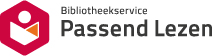 avonAvonturenromanbiogBiografieblinRoman over blindenbyblBijbelse romanchriChristelijk milieudeteDetectiveromandialRoman in dialectdierDierenlevendoktDoktersromanerotErotisch verhaalfamiFamilieromanfantFantasyfiloFilosofische romangehaRoman over gehandicaptengrieGriezelverhaalhistHistorische romanhomoRoman over homoseksualiteithumoHumoristische romanIndoIndonesisch milieuislaIslamitisch milieujeprJeugdproblemenjoodJoods milieukathRooms-katholiek milieukersKerstverhaalkindKinderlevenliefLiefdesromanliteLiteraire roman (klassiek/modern)meisMeisjesromannietOverige romans (niet ingedeeld)oorlOorlogsromanoudmOudere meisjesromanpaasPaasverhaalpoliPolitieke romanpornPornografische romanprotProtestants milieupsycPsychologische romanrassRoman over het rassenvraagstukrealRealistische romanreisReisverhaalschoSchoolverhaalsficScience fictionsintSinterklaasverhaalsociSociale romanspioSpionageromansporSportromansproSprookjesstrkStreek- en boerenromanthriThrillerverhVerhalen en novellenvrouVrouwenlevenwaarWaargebeurdwestWild-west romanzeelZeeleven